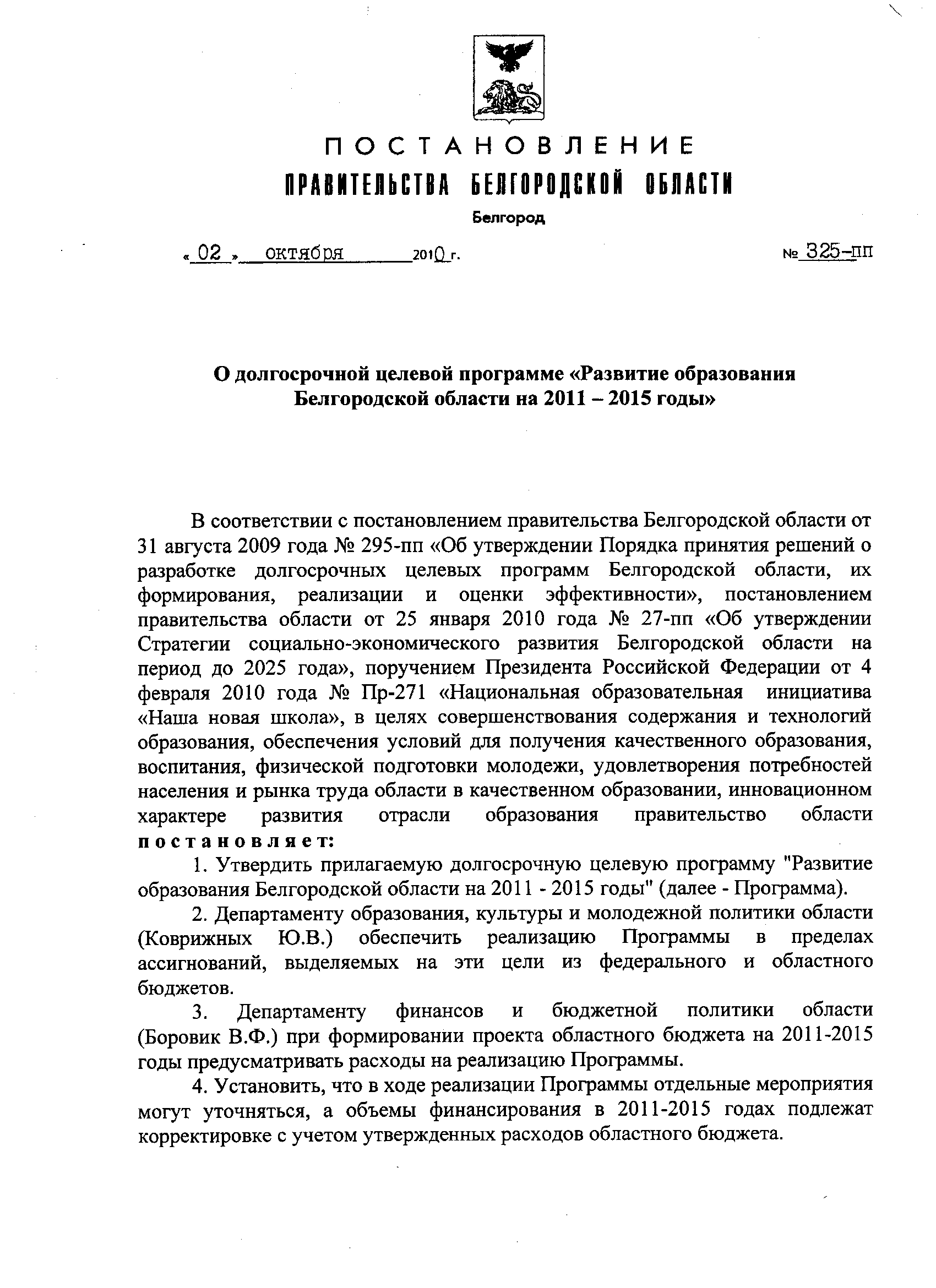 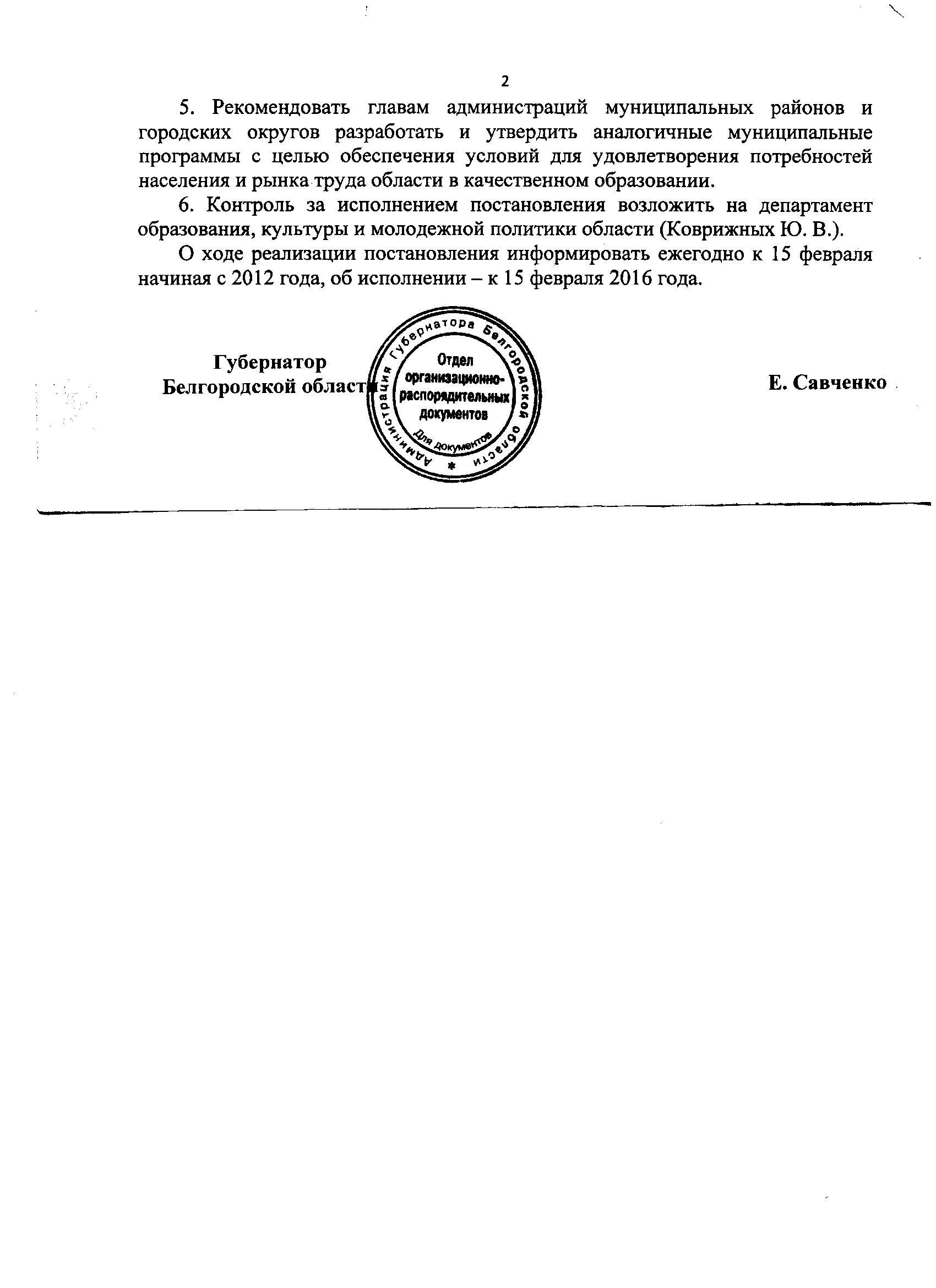 Утвержденапостановлением правительстваБелгородской областиот 02 октября .№ 325-ппП А С П О Р Тдолгосрочной целевой программы«Развитие образования Белгородской области на 2011-2015 годы» Содержание проблемы и обоснование необходимости ее решения программно-целевым методом В соответствии со Стратегией социально-экономического развития Белгородской области на период до 2025 года к приоритетным направлениям развития региона относится становление благоприятной социальной среды и создание условий для эффективной реализации человеческого потенциала на основе динамичного развития экономики. Реализация данного направления предполагает:- развитие многоуровневой системы образования по стандартам нового поколения, отвечающей требованиям инновационной экономики, современным потребностям общества, каждого человека, - совершенствование системы целевой контрактной подготовки специалистов в соответствии с потребностями предприятий и организаций области для достижения сбалансированности рынка труда и образовательных услуг.В целях достижения поставленных задач органами управления образования региона и муниципальных образований, образовательными учреждениями велась работа в рамках областных целевых программ «Развитие образования Белгородской области на период 2007 - 2010 годов», «Охрана и укрепление здоровья здоровых на 2004-2010 годы», «Патриотическое воспитание граждан Белгородской области на 2006-2010 годы», «Модернизация педагогического образования в Белгородской области на 2006-2010 годы», «Основы духовно-нравственного воспитания населения Белгородской области на 2007-2010 годы», комплексной целевой программы «Дети Белгородчины на 2007-2010 годы», «Информатизация системы образования Белгородской области» на 2008-2010 годы, мероприятий регионального комплексного проекта модернизации образования. Реализация указанных программ позволила создать условия для устойчивого развития областной системы образования в целях формирования творческой личности школьника, его успешной социализации. На сегодняшний день развивать систему образования региона предстоит в следующих сложившихся условиях.Одним из приоритетных направлений деятельности регионального и муниципальных органов управления образования является развитие и дифференциация сети дошкольных образовательных учреждений (далее – ДОУ). Сегодня дошкольное образование области представляет собой многоуровневую систему, состоящую из учреждений различных типов и видов. В регионе функционирует 491 дошкольное образовательное учреждение, 8 учреждений для детей дошкольного и младшего школьного возраста, 140 дошкольных групп в структуре общеобразовательных учреждений. В данных ДОУ воспитывается 54 476 детей в возрасте от 1,5 до 7 лет, что составляет 65,3 процента от общей численности населения данного возраста.Основной проблемой региональной системы дошкольного образования становится проблема недостаточности мест в ДОУ. Предварительный мониторинг потребности населения в услугах дошкольного образования показал, что в 2010-2011 году спрос на них превысит предложения, дефицит мест в ДОУ составит 6640. В этой связи на сегодняшний день разработаны программные мероприятия по развитию сети дошкольного образования на период с 2010 по 2012 год, которые предполагают к 2012 году введение дополнительно 6704 дошкольных мест за счет строительства, восстановления зданий, перепрофилирования других учреждений в ДОУ, открытия дополнительных групп и частных детских садов. Кроме того, в рамках постановления   правительства   Белгородской   области   от  25 мая 2009 года № 166-пп «О реализации приоритетных направлений развития рынков товаров и услуг Белгородской области» планируется развитие альтернативных форм дошкольного образования: к 2012 году в регионе предполагается функционирование 29 автономных ДОУ, 15 частных детских садов, 38 семейных групп, 26 групп на сельском подворье. В целях реализации национальной образовательной инициативы «Наша новая школа», декларирующей поддержку развития систем дошкольного образования, обеспечивающих равные стартовые условия прихода детей в школу, в области организована предшкольная подготовка ребят не только в старших и подготовительных группах ДОУ, но и в группах кратковременного пребывания на базе детских садов, школ, учреждений дополнительного образования. В 2009-2010 учебном году в регионе функционировало 366 таких групп с охватом 3899 детей. В результате процент охвата детей 5-7-летнего возраста предшкольным образованием превысил запланированный показатель 90 процентов и составил 91,7 процента.Несмотря на положительную динамику внедрения альтернативных организационно-правовых форм ДОУ, реализации программ предшкольной подготовки, проблема обеспечения доступного и качественного дошкольного образования остается актуальной и требует поиска как внешних, так и внутренних резервов развития системы в целом.В условиях демографического спада за последние 5 лет контингент учащихся в области снизился со 156 тысяч до 135 тысяч. Резко обозначилась тенденция к росту количества малокомплектных школ. По этой причине, начиная с 2006 года, в регионе закрыты 110 и реорганизованы 136 общеобразовательных учреждений. Это во многом способствовало достижению того, что сегодня доля школьников, обучающихся в учреждениях, отвечающих современным требованиям, составляет 75 процентов. В целях создания условий для качественного обучения всех детей независимо от места жительства определены 120 базовых (опорных) школ, сформированы школьные образовательные округа. На их оснащение направлено 300 миллионов рублей из консолидированного бюджета области. В базовые школы поступили 275 специализированных кабинетов. Существенно обновлены компьютерные классы. На основе сетевого взаимодействия по 37 специальностям ведется профессиональная подготовка учащихся старших классов: 97,9 процента старшеклассников обучаются на базе 100 ресурсных центров,  35,5 процента из них осваивают две специальности. Таким образом, именно реструктуризация сети образовательных учреждений во многом определяет сегодняшнее состояние образования в области. Следует отметить, что в результате оптимизации структуры муниципальных систем образования было сэкономлено 140 миллионов рублей. Трехлетний прогноз на 2010-2012 годы предполагает закрытие еще 49 и реорганизацию 92 учебных заведений, что позволит сэкономить 82 миллиона рублей.С 1 сентября . 31 общеобразовательное учреждение области в экспериментальном режиме будет осваивать ФГОС начального общего образования, с 2015 года школы Белгородчины перейдут на новые стандарты основного общего образования. С 1 сентября 2010 года все учреждения НПО и СПО области приступят к реализации ФГОС нового поколения.Вопросы перехода на новые стандарты образования и одновременное повышение качества образовательного процесса обусловили круг проблем, требующих решения. В настоящее время в регионе не в полной мере сформирована инфраструктура образовательных учреждений для организации внеурочной деятельности учащихся во второй половине дня; не в полную мощь работает система тьюторского (в том числе, дистанционного) сопровождения, обеспечивающая поддержку учителей начальной школы и учителей-предметников основной школы; недостаточно ведется научно-методическое сопровождение введения ФГОС в учреждениях начального и среднего профессионального образования.Кроме того, требуют обновления содержание и технологии образования, обеспечивающие компетентностное обучение; необходимо развитие вариативности образовательных программ и адаптивности содержания школьного образования к различным группам обучающихся (индивидуальные образовательные траектории); целесообразным становится модернизация структуры сети образовательных учреждений в соответствии с задачами инновационного развития, дальнейшее совершенствование механизмов финансирования образовательных учреждений и т.д. В области накоплен положительный опыт по развитию системы дополнительного образования детей и молодежи, укреплению воспитательного потенциала образовательных учреждений региона. Реализуются долгосрочные целевые программы в области духовно-нравственного, патриотического воспитания, профилактики негативных проявлений в подростковой среде. Создана многовариантная сеть дополнительного образования детей: действуют 111 подведомственных учреждений дополнительного образования детей, в которых занимается свыше 125 тыс. детей и подростков в возрасте от 5 до 18 лет (около 70 процентов от общего числа детей указанного возраста).  В области создано  более 600 детских общественных организаций, которыми охвачено около 130 тыс. детей. Активно развивается кадетское движение: действуют свыше 120 кадетских классов с охватом около 2,5тыс. детей. Однако принимаемые меры не позволяют  изменить ситуацию в области воспитания коренным образом. Сегодня наблюдается низкий уровень гражданского, патриотического самосознания и конструктивного общественного поведения. Требуют координации действия различных служб и ведомств, связанных с вопросами воспитания детей и учащейся молодежи. Недостаточная  материально-техническая база учреждений дополнительного образования детей: свыше 40 процентов учреждений  не имеют собственной базы и располагаются в приспособленных, арендуемых помещениях. Не в полной мере  учитываются интересы юных белгородцев, стремящихся освоить новые формы деятельности, популярные в детской и молодежной среде. Среди принятых мер по сохранению и укреплению  здоровья воспитанников и обучающихся региона особенно значимыми стали увеличение до трех часов преподавания предмета «Физическая культура» во 2-11-х классах, реализация областных целевых программ «Школьное молоко» и «Школьный мед», оздоровление детей на базе местных здравниц. В результате системных мероприятий увеличился процент учащихся, отнесенных по состоянию здоровья к основной группе (2007 год –79,9 процента; 2008 год – 81,3 процента; 2009 год – 86,2 процента), и уменьшился – к специальной медицинской группе (2007 год – 4,2 процента; 2008 год – 3,6 процента; 2009 год – 3,2 процента). В то же время в системе образования области по-прежнему актуальны вопросы формирования единой здоровьесозидающей образовательной среды, создания системы непрерывного обучения подрастающего поколения в области культуры здоровья, проведения мониторинга индивидуального здоровья детей, а также целостной системы управления здоровьеориентированным образовательным пространством региона.В области созданы необходимые условия для поэтапного перехода к качественно новому уровню образования на основе информационных технологий. В 2009-2010 учебном году компьютерной техникой были оснащены 100 процентов общеобразовательных учреждений области, 67 процентов дошкольных учреждений, 96,2 процента учреждений дополнительного образования; в среднем на 1 компьютер приходится 11,7 учащегося; 100 процентов общеобразовательных учреждений области имеют неограниченный доступ к сети Интернет на скорости 128 Кбит/с; 28 процентов школ имеют десять и более автоматизированных рабочих мест (71,1 процента - городские, 19,2 процента - сельские); 37,4 процента школ имеют школьную локальную компьютерную сеть (79,8 процента - городские, 28,7 процента - сельские); 100 процентов муниципальных органов управления образования и общеобразовательных учреждений области используют электронный документооборот. В области функционирует центр дистанционного обучения детей-инвалидов. Несмотря на положительные тенденции в формировании региональной информационной образовательной среды, в системе образования остается ряд нерешенных проблем: незначительное число образовательных учреждений области имеет доступ к сети Интернет со скоростью доступа не ниже 512 Кбит/с; не более 50 процентов персональных компьютеров общеобразовательных учреждений снабжены пакетом свободного программного обеспечения; далеки от совершенства условия для обучения детей-инвалидов в дистанционной форме; не внедрена в полной мере автоматизированная система управления образовательным процессом (электронный дневник, электронный журнал успеваемости) и т.д.В области сложились отдельные организационные структуры, механизмы и процедуры региональной системы оценки качества образования, которые методологически соответствуют общероссийской системе оценки качества образования. Выстраивается многоуровневая автоматизированная информационно-аналитическая система  на основе ЭМОУ (электронный мониторинг образовательных учреждений), позволяющая осуществлять персонифицированный учет учащихся, их учебных достижений, сбор и обработку данных для расчета основных показателей эффективности работы образовательных учреждений и системы образования в целом. С 2007 года функционирует Белгородский региональный центр оценки качества образования. В 2009 году во всех муниципальных образованиях области созданы соответствующие муниципальные центры оценки качества образования. В школах области используется независимая оценка учебных достижений обучающихся в форме внешнего (независимого) тестирования. Кроме того, область участвует в Международных исследованиях ICCS и TIMSS. Разработана модель аттестации руководящих и педагогических работников, основанная на компетентностном подходе, ориентированная на новую систему оплаты труда работников образования. Тем не менее, на сегодняшний день отсутствует информационная модель качества образования, консолидирующая информацию по актуальным направлениям системы образования; не сформированы стандарты публичной отчетности о различных аспектах деятельности образовательных учреждений, отсутствуют единые критерии и диагностический инструментарий оценки качества образования; необходимо повсеместное внедрение объективной системы оценки внеучебных достижений обучающихся; существует необходимость совершенствования механизмов участия потребителей и общественных институтов в контроле и оценке качества образования и т.д.Реализация задач модернизации образования региона требует профессиональной и социальной состоятельности педагогических и руководящих кадров образовательных учреждений. В настоящее время в системе общего образования области работают 27185 работников, из которых: 1751 человек – руководящие работники; 14945 человек – педагогические работники (в том числе 12242 учителя); 1571 человек – учебно-вспомогательный персонал; 8918 человек – обслуживающий персонал. 6834 педагога (45,7 процента) трудятся в сельских школах, 8111 (54,3 процента) – в городских.В последние годы в области наблюдается уменьшение количества учителей: в общеобразовательных учреждениях области работают 12242 учителя, что на 1309 человек меньше, чем в 2008 году, в том числе городских учителей - 6476 человек, что на 406 меньше по сравнению с прошлым годом, сельских учителей- 5766 учителей, что меньше на 903 человека. Особенно остро стоит кадровая проблема учреждений НПО и СПО: более 60 процентов преподавателей и мастеров производственного обучения работают в системе начального профессионального образования более 20 лет. 31,2 процента преподавателей учреждений СПО и высшего профессионального образования (далее – ВПО) старше 50 лет.Дальнейшее развитие кадровой политики в сфере образования с учетом потребностей общества требует минимизации существующего разрыва в уровне образования городских и сельских учителей; преодоление тенденции увеличения численности руководящих и педагогических работников пенсионного и предпенсионного возраста; повышения степени соответствия  количества  выпускников с педагогическими специальностями потребности образовательных учреждений, создания четко отлаженной системы трудоустройства выпускников учреждений ВПО; преодоления тенденции недостаточной социальной поддержки педагогов и т.д.В целях реализации единой стратегии подготовки, повышения квалификации и переподготовки педагогических и руководящих кадров для образовательных учреждений области функционирует ГОУ ДПО «Белгородский региональный институт повышения квалификации и профессиональной переподготовки специалистов». В институте реализуются почти 170 учебных программ курсов по 65 направлениям, что позволяет охватить все категории педагогических работников, включая работников ДОУ, учреждений НПО, ссузов, детских домов, школ-интернатов и другие категории. На сегодняшний день в регионе существуют и развиваются различные формы распространения передового педагогического опыта, за последние несколько лет в банке ГОУ ДПО «Белгородский региональный институт повышения квалификации и профессиональной переподготовки специалистов» было размещено 423 опыта. В федеральный банк данных (Инфотека) за 4 года отправлено 32 опыта. В системе тиражируются разработки лучших уроков победителей ПНПО (из 333 представлено 228 разработок). Вместе с тем в сфере дополнительного профессионального образования региона сохраняется ряд проблем, в частности отсутствует система внешней независимой сертификации профессиональных квалификаций и система поддержки организаций, предоставляющих качественные услуги непрерывного профессионального образования; не сформированы действенные финансово-экономические механизмы переподготовки кадров, ориентированные на решение новых образовательных задач; наблюдается недостаток кадров, обладающих профессиональной готовностью к деятельности в образовательных учреждениях различного типа; сохраняется бессистемность и формальность работы по распространению инновационного опыта педагогов, образовательных учреждений разных типов и видов, методических служб разных уровней; несовершенство системы научно-методического сопровождения образовательных учреждений, педагогов и т.д.В области сформирована система развития одаренных детей, включающая сеть из 50 инновационных общеобразовательных учреждений: 11 гимназий, 8 лицеев, 31 общеобразовательной школы с углублённым изучением отдельных предметов. В 2010 году 29 обучающихся области стали победителями и призерами всероссийской олимпиады школьников по общеобразовательным предметам. Растет конкурентоспособность школьников области и на международном уровне. В 2009 году – победа в международной олимпиаде по математике, бронзовая медаль на международной олимпиаде по астрономии, в 2010 году на 44 международной Менделеевской олимпиаде по химии  бронзовая медаль. В 2009 году 81 обучающийся стал лауреатом премии для поддержки талантливой молодёжи в рамках реализации приоритетного национального проекта «Образование». Высокий уровень организации олимпиад и наличие необходимой научной базы позволяют на протяжении 8 лет проводить в Белгородской области всероссийские олимпиады школьников по различным предметам. Вместе с тем требует совершенствования система психолого-педагогической диагностики детской одаренности, выявления и дальнейшего сопровождения развития одаренных детей с использованием научно-педагогического потенциала профессорско-преподавательского состава вузов.Организационной основой решения большинства указанных проблем, реализации региональной политики в сфере образования должна стать долгосрочная целевая программа «Развитие образования Белгородской области на 2011 - 2015 годы», обеспечивающая продолжение модернизации регионального образования, направленность, последовательность и контроль инвестирования государственных средств в систему образования, объединение усилий субъектов системы и необходимые ресурсы для достижения главной цели образования региона: повышение доступности качественного образования, соответствующего требованиям инновационного развития экономики, современным потребностям граждан Белгородчины.Достижение указанной цели в системе регионального образования возможно через использование программно-целевого метода, что предполагает проведение мероприятий областного масштаба, осуществление межведомственной координации, установление единых региональных подходов к развитию системы образования. Программа будет выполнять три взаимосвязанные функции:- отражать в нормативной форме основные положения политики региона в области образования, цели и задачи ее реализации;- определять меры по осуществлению стратегии развития образования, включая направления и систему мероприятий по ее реализации;- определять механизм ее реализации – порядок организации работ, их ресурсное обеспечение, контроль исполнения.II. Цель, задачи, сроки и этапы реализации ПрограммыЦелью Программы является повышение доступности качественного образования, соответствующего требованиям инновационного развития экономики, современным потребностям граждан Белгородской области.Программа предусматривает решение следующих задач:- укрепление статуса образования как фактора социально-культурного и экономического развития области; - обеспечение доступности качественного образования в образовательных учреждениях области на основе введения федеральных государственных образовательных стандартов нового поколения;- создание условий перехода бюджетных образовательных учреждений в другие организационно-правовые формы;- модернизация процесса повышения квалификации и переподготовки педагогических и руководящих работников системы образования, обеспечивающего рост их профессиональной компетентности;- создание механизмов, обеспечивающих устойчивое развитие системы воспитания и дополнительного образования детей в Белгородской области; - становление единого образовательного пространства на основе использования новейших информационных и телекоммуникационных технологий;- создание условий для сохранения и укрепления здоровья детей и подростков, развития психолого-педагогической, медико-педагогической и социальной поддержки их образовательной деятельности; - формирование механизмов объективного оценивания качества образования в Белгородской области; - создание системы выявления, развития и адресной поддержки одарённых детей в различных областях творческой деятельности.Решение указанных задач будет осуществляться в рамках реализации входящих в состав Программы подпрограмм «Введение федеральных государственных образовательных стандартов нового поколения», «Педагогические кадры», «Воспитание и дополнительное образование детей и учащейся молодежи», «Здоровое поколение», «Информатизация системы образования», «Развитие региональной системы оценки качества образования», «Одаренные дети».Срок реализации Программы - 2011 - 2015 годы. Этапы реализации Программы не выделяются в связи с тем, что ежегодно предусматривается реализация взаимоувязанных комплексов мероприятий.III. Система программных мероприятийДостижение стратегической цели и решение задач Программы обеспечиваются за счет реализации подпрограмм:1. «Введение федеральных государственных образовательных стандартов нового поколения»2. «Педагогические кадры»3. «Воспитание и дополнительное образование детей и учащейся молодежи»4. «Здоровое поколение»5. «Информатизация системы образования»6. «Развитие региональной системы оценки качества образования»7. «Одаренные дети».Решение задачи введения ФГОС нового поколения достигается за счет реализации программных мероприятий по следующим основным направлениям:- совершенствование содержания и технологий образования в условиях введения ФГОС; -развитие системы профильного обучения на старшей ступени общего образования на основе использования индивидуальных образовательных программ;- формирование единого образовательного пространства Белгородской области в условиях многообразия образовательных систем и видов образовательных учреждений;- совершенствование нормативно-правового обеспечения введения ФГОС;- обеспечение ресурсного потенциала в ходе введения ФГОС начального общего образования (кадрового, научного, программно-методического, материально-технического);- обеспечение преемственности основных образовательных программ дошкольного, начального общего, основного общего, среднего (полного) общего образования, начального и среднего профессионального образования.Перечень мероприятий подпрограммы приведен в приложении № 1. Решение задачи развития профессиональных компетентностей и обеспечения социальной поддержки педагогических кадров достигается за счет реализации программных мероприятий по следующим основным направлениям:- совершенствование системы научно-методического обеспечения и стимулирования развития профессиональной компетентности педагогических кадров;- оптимизация структуры и совершенствование содержания профессиональной переподготовки и повышения квалификации педагогических кадров;- обеспечение условий для роста профессионального мастерства работников системы образования;- развитие системы выявления, изучения, обобщения и распространения (диссеминации) позитивных образцов и результатов инновационной деятельности руководящих и педагогических работников;- совершенствование социальной защиты педагогических работников.Перечень мероприятий подпрограммы приведен в приложении № 2.Решение задачи воспитания и организации дополнительного образования детей и учащейся молодежи достигается за счет реализации программных мероприятий по двум основным направлениям:- совершенствование инфраструктуры и научно-методического сопровождения учреждений дополнительного воспитания и образования детей и молодежи;- поддержка и развитие массовых мероприятий с детьми и подростками.Перечень мероприятий подпрограммы по указанному направлению приведен в приложении № 3.Решение задачи формирования культуры здоровья детей и молодежи достигается за счет реализации программных мероприятий по таким направлениям, как:- создание образовательной среды, способствующей формированию культуры здоровья и безопасного образа жизни субъектов образования;- развитие кадрового потенциала в области культуры здорового и безопасного образа жизни.Перечень мероприятий подпрограммы приведен в приложении № 4. Решение задачи информатизации системы образования достигается за счет реализации программных мероприятий, направленных на создание нормативно-правовых и материально технических условий для развития единой образовательной информационной среды, обеспечение интеграции информационных систем и технологий в образовательный процесс и управление образованием. Перечень мероприятий подпрограммы приведен в приложении № 5. Решение задачи развития региональной системы оценки качества образования достигается за счет реализации программных мероприятий по следующим основным направлениям:- создание целостной системы объективного оценивания качества образования в области; - формирование государственно-общественной оценки качества образования;- участие в международных и Всероссийских образовательных проектах, направленных на развитие региональной системы оценки качества образования (РСОКО).Перечень мероприятий подпрограммы приведен в приложении № 6. Решение задачи выявления и поддержки одарённых детей области достигается за счет реализации программных мероприятий по следующим основным направлениям:- развитие и поддержка сети образовательных учреждений, работающих с одаренными детьми;- совершенствование системы выявления и развития детской одарённости в образовательном процессе; - осуществление поддержки и социальной защиты одаренных детей.Перечень мероприятий подпрограммы приведен в приложении № 7. Перечни, приведенные в приложениях № 1 - 7 к настоящей Программе, сформированы на основе Национальной доктрины образования Российской Федерации до 2021 года, Концепции долгосрочного социально-экономического развития Российской Федерации на период до 2020 года, утвержденной постановлением Правительства Российской Федерации от 17 ноября 2008г. № 1662-р, постановления правительства Белгородской области от 25 января . № 27-пп «Об утверждении Стратегии социально-экономического развития Белгородской области на период до 2025 года», плана первоочередных действий по модернизации общего образования на 2010 год (распоряжение Правительства Российской Федерации от 27 февраля . № 246-р), поручения Президента Российской Федерации от 4 февраля 2010 года № Пр-271 «Национальная образовательная инициатива «Наша новая школа».IV. Обоснование ресурсного обеспечения ПрограммыЗатраты на реализацию Программы за счет всех источников финансирования составляют 830,206 млн. рублей (в ценах соответствующих лет), в том числе за счет средств федерального бюджета – 105,0 млн. рублей, в том числе по годам:. – 35,0 млн. руб.2012г. – 35,0 млн. руб.2013г. – 35,0 млн. руб.2014г. – 0 млн. руб.2015г. – 0 млн. руб.за счет средств областного бюджета  590,318 млн. рублей, в том числе по годам:. – 107,665 млн. руб. 2012г. – 116,705 млн. руб.2013г. – 122,467 млн. руб.2014г. – 118,540 млн. руб.2015г. –124,941 млн. руб.за счет средств местных бюджетов -128,448 млн. рублей, в том числе по годам:. – 21,236 млн. руб. 2012г. – 23,553 млн. руб.2013г. – 24,053 млн. руб.2014г. – 29,053 млн. руб.2015г. –30,553 млн. руб.за счет средств внебюджетных источников - 6,44 млн. рублей, в том числе по годам:. – 1,32 млн. руб.2012г. – 3,39 млн. руб.2013г. – 1,29 млн. руб.2014г. –0,22 млн. руб.2015г. –0,22 млн. руб.Объемы и источники финансирования Программы приведены в приложениях № 1 - 7.В ходе реализации Программы объемы финансовых средств, направляемых на ее выполнение, могут корректироваться государственным заказчиком Программы – правительством Белгородской области.Конкретные мероприятия Программы и объемы ее финансирования могут уточняться ежегодно при формировании проекта областного бюджета на соответствующий финансовый год.V. Механизм реализации Программы, контроль за ходом ее реализацииВ соответствии с постановлением правительства Белгородской области от 31 августа 2009 года № 295-пп «Об утверждении порядка принятия решений о разработке долгосрочных целевых программ Белгородской области, их формирования, реализации и оценки эффективности» контроль за целевым использованием средств областного бюджета, выделяемых на реализацию мероприятий Программы, осуществляет представитель государственного заказчика (координатор) Программы – департамент образования, культуры и молодежной политики области.Представитель государственного заказчика (координатор) Программы – департамент образования, культуры и молодежной политики области осуществляет меры по полному качественному выполнению мероприятий подпрограмм:- формирует бюджетные заявки и обоснования на включение мероприятий Программы в проект областного бюджета на очередной финансовый год;- заключает контракты (договоры) с исполнителями Программы в установленном законодательством порядке в пределах средств, направляемых на выполнение программных мероприятий в очередном финансовом году;- обеспечивает заключение соответствующих договоров о привлечении внебюджетных средств для финансирования Программы;- обеспечивает привлечение средств из федерального бюджета на софинансирование Программы по мероприятиям, предусмотренным федеральной целевой программой «Развитие образования Российской Федерации»;- представляет ежеквартальный отчет о ходе реализации Программы в департамент экономического развития области до 15-го числа месяца, следующего за отчетным кварталом, годовой отчет о ходе реализации Программы - до 15 февраля года, следующего за отчетным; - представляет в установленном порядке в управление организационно-контрольной работы и административной реформы Администрации Губернатора области, правительство и департамент экономического развития  области отчет о ходе реализации Программы;- осуществляет управление исполнителями, обеспечивает эффективное использование средств, выделяемых на  реализацию Программы;- несет ответственность за несвоевременную и некачественную реализацию Программы, - осуществляет иные полномочия, установленные настоящей Программой, законодательством Российской Федерации и Белгородской области.Департамент финансов и бюджетной политики  области с участием отдела экономики и прогнозирования управления ресурсного обеспечения департамента образования, культуры и молодежной политики  области осуществляет контрольные проверки хода реализации Программы.Отчет представителя государственного заказчика (координатора) Программы, исполнителей Программы о ходе ее реализации должен содержать:общий объем фактически произведенных расходов, в том числе по источникам финансирования;перечень выполненных мероприятий;перечень незавершенных мероприятий;анализ причин несвоевременного завершения необходимых мероприятий;оценку достигнутых результатов, степень достижения цели и задач, показателей эффективности реализации Программы; предложения о дальнейшем финансировании и достижении целевых показателей реализации Программы.Корректировка Программы, в том числе включение в нее новых мероприятий, уточнение целевых индикаторов и показателей Программы, затрат по мероприятиям и механизма реализации Программы в целом, а также продление срока ее реализации осуществляются в установленном порядке по предложениям представителя государственного заказчика (координатора) Программы.Информация о значениях целевых индикаторов и показателей Программы, результатах мониторинга реализации Программы и об участии исполнителей Программы размещается  на официальном сайте департамента образования, культуры и молодежной политики  области. Публичность проведения конкурсных процедур по размещению заказов на поставки товаров, выполнение работ, оказание услуг обеспечивается управлением государственного заказа и лицензирования Белгородской области в соответствии с Федеральным законом от 21 июля 2005 года № 94-ФЗ «О размещении заказов на поставки товаров, выполнение работ, оказание услуг для государственных и муниципальных нужд».Финансирование мероприятий Программы, на реализацию которых не предусмотрены расходы капитального характера, осуществляется через соответствующих государственных заказчиков Программы по курируемым мероприятиям.VI. Оценка социально-экономической эффективности реализации Программы Эффективность реализации Программы будет оцениваться по следующим показателям и индикаторам:Приложение №1к областной целевой программе«Развитие образования на 2011-2015гг.»Перечень мероприятий подпрограммы «Введение федеральных государственных образовательных стандартов нового поколения»Приложение №2к областной целевой программе«Развитие образования на 2011-2015гг.»Перечень мероприятий подпрограммы «Педагогические кадры»Приложение №3к областной целевой программе  «Развитие образования на 2011-2015гг.»	Перечень 	мероприятий подпрограммы  «Воспитание и дополнительное образование детей и учащейся молодежи»Приложение №4к областной целевой программе«Развитие образования на 2011-2015гг.»Перечень мероприятий подпрограммы «Здоровое поколение»Приложение №5к областной целевой программе«Развитие образования на 2011-2015гг.»Перечень мероприятий подпрограммы «Информатизация системы образования»Приложение №6к областной целевой программе«Развитие образования на 2011-2015гг.»Перечень мероприятий подпрограммы «Развитие региональной системы оценки качества образования»Приложение №7к областной целевой программе «Развитие образования на 2011-2015гг.»Перечень мероприятий подпрограммы «Одаренные дети»Наименование Программыдолгосрочная целевая программа «Развитие образования Белгородской области на 2011-2015 годы» (далее – Программа)Основание для разработки Программыпостановление правительства области от 25 января  № 27-пп «Об утверждении Стратегии социально-экономического развития Белгородской области на период до 2025 года», поручение  Президента        Российской Федерации от 4 февраля 2010 года  № Пр-271 «Национальная образовательная  инициатива «Наша новая школа»Государственныйзаказчик Программы правительство Белгородской области Представитель государственного заказчика (координатор) Программыдепартамент образования, культуры и молодежной политики областиФ.И.О., должность руководителя ПрограммыКоврижных Юрий Васильевич, начальник департамента образования, культуры и молодежной политики области – заместитель председателя правительства области Разработчики Программы департамент образования, культуры и молодежной политики областиИсполнители Программы департамент образования, культуры и молодежной политики области;органы местного самоуправления, осуществляющие управление в сфере образования (по согласованию);организации, определяемые на конкурсной основе.Участники Программыадминистрации муниципальных районов и городских округов (по согласованию), образовательные учрежденияЦель Программыповышение доступности качественного образования, соответствующего требованиям инновационного развития экономики, современным потребностям граждан Белгородской областиЗадачи Программы- укрепление статуса образования как фактора социально-культурного и экономического развития области; - обеспечение устойчивого развития системы дошкольного образования региона;- создание условий для перехода бюджетных образовательных учреждений в другие организационно-правовые формы;- обеспечение доступности качественного образования в образовательных учреждениях области на основе введения федеральных государственных образовательных стандартов (далее - ФГОС) нового поколения;- модернизация процесса повышения квалификации и переподготовки педагогических и руководящих работников системы образования, обеспечивающего рост их профессиональной компетентности;- создание механизмов, обеспечивающих устойчивое развитие системы воспитания и дополнительного образования детей в Белгородской области; - становление единого образовательного пространства на основе использования новейших информационных и телекоммуникационных технологий;- создание условий для сохранения и укрепления здоровья детей и подростков, развития психолого-педагогической, медико-педагогической и социальной поддержки их образовательной деятельности; - формирование механизмов объективного оценивания качества образования в Белгородской области;- создание системы выявления, развития и адресной поддержки одарённых детей в различных областях творческой деятельности. Срок и этапы реализации Программы2011-2015 годы. Этапы реализации Программы не выделяются в связи с тем, что ежегодно предусматривается реализация взаимоувязанных комплексов мероприятий.Перечень подпрограмм «Введение федеральных государственных образовательных стандартов нового поколения», «Педагогические кадры», «Воспитание и дополнительное образование детей и учащейся молодежи», «Здоровое поколение», «Информатизация системы образования», «Развитие региональной системы оценки качества образования», «Одаренные дети».Объемы и источники финансированияобщий объем финансирования Программы 830,206 млн. рублей (в ценах соответствующих лет), в том числе:за счет средств федерального бюджета – 105,0 млн. рублей;за счет средств областного бюджета – 590,318 млн. рублей;за счет средств местных бюджетов – 128,448 млн. рублей;за счет средств внебюджетных источников – 6,44 млн. рублей.Ожидаемыеконечные результаты реализации Программы и показатели социально-экономической эффективности- повышение качества образования в образовательных учреждениях области всех типов и видов;- снижение очередности в дошкольных образовательных учреждениях на 6704 места;- переход 29 дошкольных образовательных учреждений в статус автономных; - внедрение альтернативных форм дошкольного образования: открытие 15 частных детских садов, 38 семейных групп, 26 групп на сельском подворье;- увеличение доли школьников, обучающихся по программам, построенным с использованием сетевых форм организации учебного процесса, до 35 процентов; - оснащение на 80 процентов общеобразовательных учреждений области оборудованием в соответствии с требованиями к условиям ФГОС;- доведение до 100 процентов доли общеобразовательных учреждений, в которых разработана основная образовательная программа начального общего образования в соответствии с концептуальными идеями ФГОС;- доведение до 100 процентов доли образовательных учреждений начального профессионального образования и среднего профессионального образования (далее – НПО, СПО) области, в которых разработаны программы профессионального образования в соответствии с ФГОС;- обеспечение роста профессионального мастерства педагогических работников области; - повышение квалификации 100 процентов учителей начальных классов, участвующих в реализации ФГОС начального общего образования;- увеличение доли педагогических и руководящих работников, повышающих квалификацию посредством индивидуальных образовательных маршрутов, до 50 процентов; - увеличение числа педагогов и преподавателей, осуществляющих инновационную деятельность и получивших региональную премию, до 15 процентов;- доведение относительного показателя охвата выпускников педагогических вузов, прошедших курсы повышения квалификации в школах-победителях приоритетного национального проекта «Образование» (далее - ПНПО), до 65 процентов;- увеличение доли руководящих работников общеобразовательных школ, учреждений НПО и СПО, прошедших переподготовку по стандартизированной программе «Менеджмент в образовании», до 50 процентов;- уменьшение количества пользователей-учащихся на 1 персональный компьютер до 9 человек;- увеличение удельного веса образовательных учреждений области, имеющих доступ к сети Интернет со скоростью доступа не ниже 128 Кбит/с, до 80 процентов;- создание необходимых условий для освоения детьми-инвалидами общеобразовательных программ на дому в дистанционной форме;- обеспечение не менее 50 процентов персональных компьютеров общеобразовательных учреждений пакетом свободного программного обеспечения;- внедрение в 100 процентах общеобразовательных учреждений автоматизированных систем управления образовательным процессом (электронный журнал, электронный дневник);- увеличение удельного веса образовательных учреждений, в которых создана современная здоровьесберегающая инфраструктура, до 25 процентов; -открытие Центров содействия здоровью в 118 общеобразовательных учреждениях области;- увеличение удельного веса общеобразовательных учреждений, в которых используются немедикаментозные формы оздоровления обучающихся, до 50 процентов;- создание целостной системы объективного оценивания качества образования области;- качественное обновление содержания и организации работы с одаренными детьми и молодежью в образовательной среде;- охват 55 процентов детского населения школьного возраста системой выявления, развития и поддержки одаренных детей;- увеличение доли выпускников из числа одарённых детей, поступивших в высшие учебные заведения соответствующего профиля,  до 50 процентов;- увеличение количества детей, участвующих в предметных олимпиадах, интеллектуальных и творческих конкурсах, соревнованиях и фестивалях, на 30 процентов;- ежегодное повышение результативности участия обучающихся (доля призовых мест) в интеллектуальных и творческих конкурсах, соревнованиях и фестивалях различного уровня, на 5 процентов;Управление и контроль за реализацией Программыкоординацию деятельности исполнителей, соисполнителей и участников Программы осуществляет представитель государственного заказчика (координатор) Программы – департамент образования,  культуры и молодежной политики области.Один раз в год вопросы выполнения мероприятий Программы рассматриваются на коллегии департамента образования, культуры и молодежной политики области.№п/пПоказатели и индикаторы эффективностиЕдиницы измерения22010годДинамика реализации программы по годамДинамика реализации программы по годамДинамика реализации программы по годамДинамика реализации программы по годамДинамика реализации программы по годам№п/пПоказатели и индикаторы эффективностиЕдиницы измерения22010год20112012201320142015123456789Подпрограмма «Введение федеральных государственных образовательных стандартов нового поколения»Подпрограмма «Введение федеральных государственных образовательных стандартов нового поколения»Подпрограмма «Введение федеральных государственных образовательных стандартов нового поколения»Подпрограмма «Введение федеральных государственных образовательных стандартов нового поколения»Подпрограмма «Введение федеральных государственных образовательных стандартов нового поколения»Подпрограмма «Введение федеральных государственных образовательных стандартов нового поколения»Подпрограмма «Введение федеральных государственных образовательных стандартов нового поколения»Подпрограмма «Введение федеральных государственных образовательных стандартов нового поколения»Подпрограмма «Введение федеральных государственных образовательных стандартов нового поколения»1.Охват детей дошкольного возраста различными формами дошкольного образования%65,367,667,767,97070,22.Удельный вес учащихся  общеобразовательных учреждений, обучающихся в профильных классах на третьей ступени образования%7071,172,57375,278,83.Удельный вес общеобразовательных учреждений, реализующих модели профильного обучения на основе индивидуальных учебных планов %520253540504.Доля школьников, обучающихся по программам, построенным с использованием сетевых форм организации учебного процесса %1720222527305.Доля общеобразовательных учреждений, обеспеченных учебной литературой в соответствии с требованиями ФГОС начального общего образования%-204050801006.Доля общеобразовательных учреждений, в которых разработана основная образовательная программа начального общего образования в соответствии с концептуальными идеями ФГОС%10501001001001007.Доля общеобразовательных учреждений, оборудованных в соответствии с Требованиями к условиям ФГОС%520405065808.Доля образовательных учреждений НПО и СПО области, реализующих основные профессиональные образовательные программы согласно ФГОС%520405080100Подпрограмма «Педагогические кадры»Подпрограмма «Педагогические кадры»Подпрограмма «Педагогические кадры»Подпрограмма «Педагогические кадры»Подпрограмма «Педагогические кадры»Подпрограмма «Педагогические кадры»Подпрограмма «Педагогические кадры»Подпрограмма «Педагогические кадры»Подпрограмма «Педагогические кадры»1.Доля учителей начальных классов, участвующих в реализации ФГОС начального общего образования и прошедших курсовую подготовку по его  введению%10204050801002.Количество образовательных учреждений, организаций, предоставляющих качественные услуги в сфере дополнительного  профессионального образованияабсолют-ный показатель1112223.Удельный вес педагогов, повышающих уровень педагогического мастерства посредством индивидуальных образовательных маршрутов%--505070754.Доля руководящих работников общеобразовательных школ, учреждений НПО и СПО, прошедших переподготовку по стандартизированной программе «Менеджмент в образовании» %1720253035405.Доля муниципальных образований, реализующих программы развития профессиональной компетенции педагогических кадров%-355070901006.Доля педагогов-новаторов, имеющих финансовую поддержку инновационной деятельности%-35510157.Доля молодых педагогов, прошедших стажировку на базе общеобразовательных учреждений, реализующих инновационные образовательные программы%-2530354045Подпрограмма «Воспитание и дополнительноеобразование детей и учащейся молодежи»Подпрограмма «Воспитание и дополнительноеобразование детей и учащейся молодежи»Подпрограмма «Воспитание и дополнительноеобразование детей и учащейся молодежи»Подпрограмма «Воспитание и дополнительноеобразование детей и учащейся молодежи»Подпрограмма «Воспитание и дополнительноеобразование детей и учащейся молодежи»Подпрограмма «Воспитание и дополнительноеобразование детей и учащейся молодежи»Подпрограмма «Воспитание и дополнительноеобразование детей и учащейся молодежи»Подпрограмма «Воспитание и дополнительноеобразование детей и учащейся молодежи»Подпрограмма «Воспитание и дополнительноеобразование детей и учащейся молодежи»1.Удельный вес детей и молодежи, охваченных системой дополнительного образования детей%6870757880822.Удельный вес несовершеннолетних, совершивших правонарушения и преступления%10,090,090,090,0850,0853.Удельный вес детей и молодежи в возрасте 7-18 лет, принимающих участие в областных и всероссийских мероприятиях по линии дополнительного образования%3040424550604.Удельный вес детей в возрасте 7-18 лет, участвующих в общественных объединениях%6070808585905.Удельный вес педагогических работников системы дополнительного образования, работающих на штатной основе%3238404447506.Удельный вес педагогических работников, участвующих в конкурсах профессионального мастерства по проблемам воспитания и дополнительного образования детей%102022242630Подпрограмма «Здоровое поколение»Подпрограмма «Здоровое поколение»Подпрограмма «Здоровое поколение»Подпрограмма «Здоровое поколение»Подпрограмма «Здоровое поколение»Подпрограмма «Здоровое поколение»Подпрограмма «Здоровое поколение»Подпрограмма «Здоровое поколение»Подпрограмма «Здоровое поколение»1.Доля образовательных учреждений, в которых имеются современные столовые%93,195959595952.Доля образовательных учреждений с современной здоровьесберегающей инфраструктурой %7,810121520253.Доля медицинских кабинетов образовательных учреждений, дооборудованных в соответствии с требованиями СанПиНа и получивших положительное экспертное заключение  %3,538,256,270,885,41004.Доля образовательных учреждений, в которых используются немедикаментозные формы оздоровления обучающихся%3,110152535505.Удельный вес учащихся общеобразовательных учреждений, занимающихся в школьных спортивных секциях %35,236384247506.Доля обучающихся образовательных учреждений, которые получают качественное горячее питание:–горячие завтраки;–горячие завтраки и обеды;–полдники%99,182,165,199,584,567,1100887010089751009077100958077.Доля обучающихся, отнесенных по состоянию здоровья к основной медицинской группе, от общей численности  школьников%86,286,78889909088.Доля обучающихся, отнесенных по состоянию здоровья к специальной медицинской группе, от общей численности  школьников%3,23,02,82,62,42,099.Доля образовательных учреждений, реализующих проекты, обеспечивающие системную работу по формированию культуры здорового и безопасного образа жизни подрастающего поколения%2,21520406080110.Доля обучающихся и воспитанников, обладающих:-высоким уровнем культуры здоровья;-средним уровнем культуры здоровья;-низким уровнем культуры здоровья%3296020404025502525601530601035605Подпрограмма «Информатизация системы образования»Подпрограмма «Информатизация системы образования»Подпрограмма «Информатизация системы образования»Подпрограмма «Информатизация системы образования»Подпрограмма «Информатизация системы образования»Подпрограмма «Информатизация системы образования»Подпрограмма «Информатизация системы образования»Подпрограмма «Информатизация системы образования»Подпрограмма «Информатизация системы образования»1.Среднее количество учащихся общеобразовательных учреждений на один персональный компьютер (ПК) с процессором не ниже Pentium III или его аналогачел.11,51110,610,29,992.Доля общеобразовательных учреждений, имеющих компьютерные классы с количеством не менее семи ПК, работающих в единой локально-вычислительной сети (ЛВС) и имеющих широкополосный доступ к сети Интернет со скоростью доступа не ниже 128 Кбит/с%57,156,765,874,578803.Доля общеобразовательных учреждений, в которых используются информационные технологии для автоматизации процессов управления общеобразовательным учреждением %50,3607080901004.Среднее количество учащихся учреждений НПО и СПО на один ПК с процессором не ниже Pentium III или его аналогачел.10,19,99,48,88,68,25.Доля учреждений НПО и СПО, имеющих компьютерные классы с количеством не менее семи ПК, работающих в единой ЛВС и имеющих широкополосный доступ к сети Интернет со скоростью доступа не ниже 128 Кбит/с%83,284858688906.Доля учреждений НПО и СПО, в которых используются информационные технологии для автоматизации процессов управления учреждением НПО и СПО%6074828695100Подпрограмма «Развитие региональной системы оценки качества образования»Подпрограмма «Развитие региональной системы оценки качества образования»Подпрограмма «Развитие региональной системы оценки качества образования»Подпрограмма «Развитие региональной системы оценки качества образования»Подпрограмма «Развитие региональной системы оценки качества образования»Подпрограмма «Развитие региональной системы оценки качества образования»Подпрограмма «Развитие региональной системы оценки качества образования»Подпрограмма «Развитие региональной системы оценки качества образования»Подпрограмма «Развитие региональной системы оценки качества образования»1.Степень соответствия запрашиваемой информации о единой системе индикаторов оценки качества образования Белгородской области требованиям Рособрнадзора:- высокая- средняя- низкая%405010603552.Уровень освоения (уровень обученности обучающихся) программ начальной, основной и средней (полной) ступени общего образования- начальной,- средней,- старшей ступени обучения%8070758575808878839080859282879585903.Уровень оценки внеучебных достижений обучающихся:- высокий- средний- низкий%105040305020355510405554.Наличие системы показателей, стандартизованных средств оценки качества образования для обеспечения государственно-общественной оценки деятельности общеобразовательных учрежденийда\нетнетдадададада5.Степень соответствия системы критериев оценки качества воспитательного процесса в общеобразовательных учреждениях образу (портрету) выпускника Белгородской области:- высокая- средняя- низкая%405010--75205801739091Подпрограмма «Одаренные дети»Подпрограмма «Одаренные дети»Подпрограмма «Одаренные дети»Подпрограмма «Одаренные дети»Подпрограмма «Одаренные дети»Подпрограмма «Одаренные дети»Подпрограмма «Одаренные дети»Подпрограмма «Одаренные дети»Подпрограмма «Одаренные дети»1.Доля детей, включенных в государственную систему выявления, развития и адресной поддержки одаренных детей (от общей численности обучающихся в общеобразовательных учреждениях)%3940424446482.Количество одаренных детей-победителей и призеров всероссийских конкурсов, конференций, проведенных в рамках подпрограммы человек7983858891953.Удельный вес выпускников из числа одарённых детей, поступивших в высшие учебные заведения соответствующего профиля%3537404347504.Доля школьников, получивших выше 50% от максимального балла за выполнение региональных олимпиадных работ (от общего количества участников)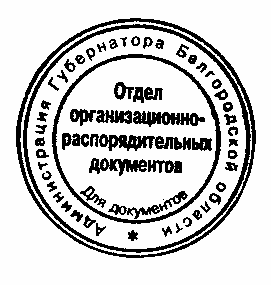 %111417202327№ п/пСодержание мероприятий и основных работ Срок исполнения(месяц, квартал, год)Срок исполнения(месяц, квартал, год)Источники и объемы финансирования (млн. руб.)Источники и объемы финансирования (млн. руб.)Источники и объемы финансирования (млн. руб.)Источники и объемы финансирования (млн. руб.)Основные исполнители и соисполнители или участники программных мероприятийОжидаемые конечные результаты№ п/пСодержание мероприятий и основных работ Срок исполнения(месяц, квартал, год)Срок исполнения(месяц, квартал, год)федеральный бюджет (всего, в том числе по годам)областнойбюджет(всего, в том числе по годам)Муниципальный бюджет (всего, в том числе по годам) внебюджетные источники (всего, в том числе по годам)Основные исполнители и соисполнители или участники программных мероприятийОжидаемые конечные результаты12334567891. Совершенствование структуры, содержания и технологий образования в условиях введения ФГОС1. Совершенствование структуры, содержания и технологий образования в условиях введения ФГОС1. Совершенствование структуры, содержания и технологий образования в условиях введения ФГОС1. Совершенствование структуры, содержания и технологий образования в условиях введения ФГОС1. Совершенствование структуры, содержания и технологий образования в условиях введения ФГОС1. Совершенствование структуры, содержания и технологий образования в условиях введения ФГОС1. Совершенствование структуры, содержания и технологий образования в условиях введения ФГОС1. Совершенствование структуры, содержания и технологий образования в условиях введения ФГОС1. Совершенствование структуры, содержания и технологий образования в условиях введения ФГОС1. Совершенствование структуры, содержания и технологий образования в условиях введения ФГОС1Создание правовой базы для развития видового разнообразия и вариативных форм дошкольного образования2011-2012гг.2011-2012гг. ---Департамент образования, культуры и молодежной политики областиПравовые акты, регламентирующие в пределах установленной компетенции деятельность ДОУ различных видов и форм2Реализация пилотного проекта «Совершенствование форм семейного воспитания, развитие альтернативных форм дошкольного образования и предшкольной  подготовки»2011-.2011-.---Департамент образования, культуры и молодежной политики области,управление образования администрации г. Белгорода 
 (по согласованию)Снижение дефицита мест в ДОУ г. Белгорода и Белгородского района, развитие альтернативных форм дошкольного образования, повышение охвата предшкольной подготовкой 3Обеспечение возврата в систему дошкольного образования типовых зданий, используемых не по назначению2011-2015гг.2011-2015гг.---Департамент образования, культуры и молодежной политики области,органы местного самоуправления, осуществляющие управление в сфере образования (по согласованию)Увеличение количества мест в ДОУ4Разработка и тиражирование методических рекомендаций- по введению нормативного подушевого финансирования ДОУ- по формированию муниципального заказа на услуги дошкольного образования2011г.2012г.2011г.2012г.----0,10,1Департамент образования, культуры и молодежной политики области,Белгородский региональный институт повышения квалификации переподготовки специалистов (далее - БелРИПКППС)Повышение профессиональной компетентности заведующих ДОУ в вопросах финансирования и организации деятельности ДОУ альтернативных видов и форм5Реализация областной целевой программы «Развитие сети общеобразовательных учреждений Белгородской области на 2011-2015гг.»2011-2015гг.2011-2015гг.---Департамент образования, культуры и молодежной политики области,органы местного самоуправления, осуществляющие управление в сфере образования (по согласованию)Создание условий для обеспечения доступности общего образования в Белгородской области, развития сетевых форм реализации образовательных программ6Внедрение различных моделей профильного обучения: внутришкольная профилизация, сетевая и дистантная формы организации, в т.ч. обеспечивающих возможность выбора учащимися индивидуальной образовательной траектории2011-2015гг.2011-2015гг.---Департамент образования, культуры и молодежной политики области,органы местного самоуправления, осуществляющие управление в сфере образования (по согласованию)Удовлетворение индивидуальных образовательных запросов обучающихся за счет введения профильного обучения на старшей ступени общего образования7Осуществление комплекса мер по качественному обновлению  реализуемых в общеобразовательных учреждениях программ учебных курсов, модулей, элективных курсов различной направленности с учетом требований инновационного развития экономики области2011-2015 гг.2011-2015 гг.Департамент образования, культуры и молодежной политики Белгородской области, БелРИПКППС, органы местного самоуправления, осуществляющие управление в сфере образования (по согласованию)Создание системы дополнительных компонентов содержания общего образования, отражающих особенности и тенденции инновационного развития экономики Белгородской области8Внедрение концепций и технологий развивающего обучения (В.В. Давыдова и Д.Б. Эльконина, Л.В. Занкова, проблемное обучение и т.д.) в практику работы общеобразовательных учреждений2011-2015гг.2011-2015гг.---Департамент образования, культуры и молодежной политики области,органы местного самоуправления, осуществляющие управление в сфере образования (по согласованию)Увеличение количества общеобразовательных учреждений области, использующих в практике работы концепции и технологии развивающего обучения9Формирование у дошкольников элементарных навыков общения на иностранном языке  в системе «Детский сад – начальная школа»2011-2015гг.2011-2015гг.---Департамент образования, культуры и молодежной политики области,органы местного самоуправления, осуществляющие управление в сфере образования (по согласованию)Обеспечение преемственности в обучении иностранному языку между дошкольными учреждениями и начальной школой10Интеграция английского языка и предметов школьной программы2011-2015гг.2011-2015гг.---Департамент образования, культуры и молодежной политики области,органы местного самоуправления, осуществляющие управление в сфере образования (по согласованию)Повышение языковой компетенции учащихся общеобразовательных учреждений11Введение в учебные планы общеобразовательных учреждений курса «Основы религиозных культур и светской этики» (ОРКСЭ)2012г.2012г.---Департамент образования, культуры и молодежной политики области,органы местного самоуправления, осуществляющие управление в сфере образования (по согласованию)Развитие у младших школьников представлений о нравственных идеалах и ценностях, составляющих основу религиозных и светских традиций РоссииВсего по разделу IВсего2011г.2012г.2013г.2014г.2015г.Всего2011г.2012г.2013г.2014г.2015г.-0000000,20,10,1000II. Создание организационно-правового обеспечения введения ФГОСII. Создание организационно-правового обеспечения введения ФГОСII. Создание организационно-правового обеспечения введения ФГОСII. Создание организационно-правового обеспечения введения ФГОСII. Создание организационно-правового обеспечения введения ФГОСII. Создание организационно-правового обеспечения введения ФГОСII. Создание организационно-правового обеспечения введения ФГОСII. Создание организационно-правового обеспечения введения ФГОСII. Создание организационно-правового обеспечения введения ФГОСII. Создание организационно-правового обеспечения введения ФГОСII. Создание организационно-правового обеспечения введения ФГОС1Обновление региональной нормативно-правовой базы, содержащей нормы, регулирующие отношения в сфере образования, в соответствии с Федеральным законом «Об образовании»2012-2015гг.2012-2015гг.---Департамент образования, культуры и молодежной политики области,органы местного самоуправления, осуществляющие управление в сфере образования (по согласованию)Создание благоприятных условий развития региональной системы образования, правовое регулирование в пределах установленной компетенции отношений физических и юридических лиц в сфере образования, определение их правового положения2Создание на муниципальном уровне органов, координирующих деятельность по подготовке к введению ФГОС общего образования (муниципальный координационный совет и др.)..---Органы местного самоуправления, осуществляющие управление в сфере образования (по согласованию)Создание в 100 процентах муниципальных образований области органов, координирующих деятельность по введению ФГОС3Разработка на основе ФГОС региональной примерной основной образовательной программы начального общего, основного и среднего (полного) общего образования..-0,045-Департамент образования, культуры и молодежной политики области, БелРИПКППСДоведение до 100 процентов  количества общеобразовательных учреждений (далее – ОУ) области, в которых разработаны основные образовательные программы начального общего образования в соответствии с концептуальными идеями ФГОС4Поэтапное введение ФГОС во всех общеобразовательных учреждениях области:- 1 класс- 2 класс- 3 класс- 4 класс- 5 класс2011г.2012г.2013г.2014г.2015г.2011г.2012г.2013г.2014г.2015г.--Департамент образования, культуры и молодежной политики области, органы местного самоуправления, осуществляющие управление в сфере образования (по согласованию)План-график введения ФГОС5Внедрение ФГОС нового поколения в учреждениях НПО и СПО области:- подготовка и сертификация специалистов для разработки, экспертизы примерных основных профессиональных образовательных программ на основе ФГОС нового поколения;- разработка и экспертиза примерных основных профессиональных образовательных программ;- подготовка образовательных учреждений НПО и СПО областного подчинения к реализации ФГОС2011-2015гг.2011-2015гг.---Департаменты образования, культуры и молодежной политики, строительства, транспорта и жилищно-коммунального хозяйства,  экономического развития, здравоохранения и социальной защиты населения, агропромышленного комплекса области, управление культуры области, учреждения НПО и СПОПереход учреждений НПО и СПО на реализацию новых ФГОС третьего поколения6Создание тьюторских центров (в том числе в дистанционном режиме) по вопросам введения ФГОС общего образования на базе учреждений дополнительного профессионального образования, вузов, инновационных общеобразовательных учреждений2011-2014 гг.2011-2014 гг.---Департамент образования, культуры и молодежной политики области, БелРИПКППС, органы местного самоуправления, осуществляющие управление в сфере образования (по согласованию)Тьюторские центры (центры по подготовке специалистов - консультантов, наставников, организаторов самостоятельной деятельности педагогов, обучающихся) по вопросам введения ФГОС общего образования7Создание региональных моделей и механизмов учета внеучебных достижений обучающихся общеобразовательных учреждений2011-2015гг.2011-2015гг.--Департамент образования, культуры и молодежной политики области, БелРИПКППСПравовые акты, регламентирующие создание региональных моделей и механизмов учета внеучебных достижений обучающихся ОУ, региональная модель учета внеучебных достижений, введение ставки тьютора (введение ставки специалиста, выполняющего функции консультанта, наставника, организатора самостоятельной деятельности педагогов, обучающихся) по внеучебной деятельности и духовно-нравственному развитию младших школьников8Создание региональной системы мониторинга результатов освоения основной образовательной программы начального и основного общего образования2011-2015 гг.2011-2015 гг.--Департамент образования, культуры и молодежной политики области, БелРЦОКО, органы местного самоуправления, осуществляющие управление в сфере образования (по согласованию)Региональный мониторинг результатов освоения основной образовательной программы начального общего и основного общего образования (пакет методик для проведения диагностики в ОУ, диагностические материалы)9Внедрение новых организационно-правовых формобразовательных учреждений2011-2015 гг.2011-2015 гг.--Департамент образования, культуры и молодежной политики области, органы местного самоуправления, осуществляющие управление в сфере образования (по согласованию)Создание образовательных учреждений новых организационно-правовых форм и типовВсего по разделу IIВсего2011г.2012г.2013г.2014г.2015г.Всего2011г.2012г.2013г.2014г.2015г.-0,0450,045000000III. Создание кадрового, учебно-методического и материально-технического обеспечения введения ФГОСIII. Создание кадрового, учебно-методического и материально-технического обеспечения введения ФГОСIII. Создание кадрового, учебно-методического и материально-технического обеспечения введения ФГОСIII. Создание кадрового, учебно-методического и материально-технического обеспечения введения ФГОСIII. Создание кадрового, учебно-методического и материально-технического обеспечения введения ФГОСIII. Создание кадрового, учебно-методического и материально-технического обеспечения введения ФГОСIII. Создание кадрового, учебно-методического и материально-технического обеспечения введения ФГОСIII. Создание кадрового, учебно-методического и материально-технического обеспечения введения ФГОСIII. Создание кадрового, учебно-методического и материально-технического обеспечения введения ФГОСIII. Создание кадрового, учебно-методического и материально-технического обеспечения введения ФГОСIII. Создание кадрового, учебно-методического и материально-технического обеспечения введения ФГОС1Поставка в образовательные учреждения области оборудования в целях обеспечения введения ФГОС начального общего и основного общего образования2011г.2012г.2013г.2014г.2015г.2011г.2012г.2013г.2014г.2015г.-6,2748,0178,7499,79510,9812,2283,7284,2289,22810,728Департамент образования, культуры и молодежной политики области, органы местного самоуправления, осуществляющие управление в сфере образования (по согласованию)Оснащение 80 процентов ОУ оборудованием в соответствии с требованиями к условиям ФГОС2Реализация проекта «Школьный автобус»2011г.2012г.2013г.2014г.2015г2011г.2012г.2013г.2014г.2015г-17,019,022,022,022,0-Департамент образования, культуры и молодежной политики области, органы местного самоуправления, осуществляющие управление в сфере образования (по согласованию)Обеспечение доступности качественного образования для детей, обучающихся в сельской местности3Обеспечение образовательных учреждений области учебной и учебно-методической литературой в целях введения  ФГОС начального общего и основного общего образования2011-2015гг.2011-2015гг.--Департамент образования, культуры и молодежной политики области, органы местного самоуправления, осуществляющие управление в сфере образования (по согласованию)Обеспечение 100 процентов общеобразовательных учреждений области учебной и учебно-методической литературой4Разработка и тиражирование серии брошюр, методических рекомендаций, сопровождающих подготовку к введению ФГОС начального общего и основного общего образования в Белгородской области2011г.2012г.2013г.2014г.2015г.2011г.2012г.2013г.2014г.2015г.--0,1200,1200,1200,1200,120Департамент образования, культуры и молодежной политики области, БелРИПКППСБрошюры, методические рекомендации, сопровождающие подготовку к введению ФГОСВсего по разделу IIIВсего2011г.2012г.2013г.2014г.2015г.Всего2011г.2012г.2013г.2014г.2015г.145,81623,27427,01730,74931,79532,98130,1402,2283,7284,2289,22810,7280,6000,1200,1200,1200,1200,120IV. Создание информационного обеспечения введения ФГОСIV. Создание информационного обеспечения введения ФГОСIV. Создание информационного обеспечения введения ФГОСIV. Создание информационного обеспечения введения ФГОСIV. Создание информационного обеспечения введения ФГОСIV. Создание информационного обеспечения введения ФГОСIV. Создание информационного обеспечения введения ФГОСIV. Создание информационного обеспечения введения ФГОСIV. Создание информационного обеспечения введения ФГОСIV. Создание информационного обеспечения введения ФГОС1Широкое информирование общественности через средства массовой информации о поэтапном введении нового образовательного  стандарта2011г.2012г.2013г.2014г.2015г.---0,10,10,10,10,1Департамент образования, культуры и молодежной политики области, органы местного самоуправления, осуществляющие управление в сфере образования (по согласованию)Публикации в средствах массовой информации2Организация публичной отчетности образовательных учреждений региона о ходе и результатах введения ФГОС начального общего и основного общего  образования2011-2015гг.----Органы местного самоуправления, осуществляющие управление в сфере образования (по согласованию), общеобразовательные учрежденияПубличные отчеты общеобразовательных учреждений3Использование социальной рекламы для обеспечения участия общественности в проектировании основной образовательной программы начального общего и основного общего образования2011-2015гг.----Департамент образования, культуры и молодежной политики области, БелРИПКППС, органы местного самоуправления, осуществляющие управление в сфере образования (по согласованию)Привлечение общественности к проектированию основной образовательной программы начального общего и основного общего образованияВсего по разделу IVВсего2011г.2012г.2013г.2014г.2015г.0000000,50,10,10,10,10,1Итого:Итого2011г.2012г.2013г.2014г.2015г.145,86123,31927,01730,74931,79532,98130,142,2283,7284,2289,22810,7281,3000,3200,3200,2200,2200,220№ п/пСодержание мероприятий и основных работСрок исполнения(месяц, квартал, год)Срок исполнения(месяц, квартал, год)Источники и объемы финансирования (млн. руб.)Источники и объемы финансирования (млн. руб.)Источники и объемы финансирования (млн. руб.)Источники и объемы финансирования (млн. руб.)Основные исполнители и соисполнители или участники программных мероприятийОжидаемые конечные результаты№ п/пСодержание мероприятий и основных работСрок исполнения(месяц, квартал, год)Срок исполнения(месяц, квартал, год)федеральный бюджет (всего, в том числе по годам)областнойбюджет(всего, в том числе по годам)Муниципальный бюджет (всего, в том числе по годам)внебюджетные источникиОсновные исполнители и соисполнители или участники программных мероприятийОжидаемые конечные результаты1233456789Оптимизация структуры и совершенствование содержания профессиональной переподготовки иповышения квалификации педагогических кадровОптимизация структуры и совершенствование содержания профессиональной переподготовки иповышения квалификации педагогических кадровОптимизация структуры и совершенствование содержания профессиональной переподготовки иповышения квалификации педагогических кадровОптимизация структуры и совершенствование содержания профессиональной переподготовки иповышения квалификации педагогических кадровОптимизация структуры и совершенствование содержания профессиональной переподготовки иповышения квалификации педагогических кадровОптимизация структуры и совершенствование содержания профессиональной переподготовки иповышения квалификации педагогических кадровОптимизация структуры и совершенствование содержания профессиональной переподготовки иповышения квалификации педагогических кадровОптимизация структуры и совершенствование содержания профессиональной переподготовки иповышения квалификации педагогических кадровОптимизация структуры и совершенствование содержания профессиональной переподготовки иповышения квалификации педагогических кадровОптимизация структуры и совершенствование содержания профессиональной переподготовки иповышения квалификации педагогических кадров1Создание и внедрение региональной сетевой модели системы повышения квалификации педагогических работников, включающей стажерские площадки из числа общеобразовательных учреждений (далее – ОУ) – победителей ПНПО2012г.2012г.---БелРИПКППСПравовая база функционирования региональной сетевой модели системы повышения квалификации педагогических работников2Разработка и внедрение персонифицированной формы финансирования повышения квалификации работников образования2012-2015гг.2012-2015гг.---Департамент образования, культуры и молодежной политики области,БелРИПКППСМетодика финансирования системы дополнительного профессионального педагогического образования3Осуществление поддержки организаций и общеобразовательных учреждений, предоставляющих качественные услуги в сфере дополнительного профессионального образования 2011-2015гг.2011-2015гг.---Департамент образования, культуры и молодежной политики областиВыявление организаций, предоставляющих качественные услуги в сфере дополнительного профессионального образования4Разработка и внедрение накопительной (кредитно-модульной) системы повышения квалификации руководящих и педагогических кадров2011-2015гг.2011-2015гг.---Департамент образования, культуры и молодежной политики области, БелРИПКППСПравовые акты, регламентирующие внедрение накопительной системы повышения квалификации руководящих и педагогических кадров.Банк образовательных программ модульно-накопительной модели обучения5Совершенствование правовой базы организации образовательного процесса в системе повышения квалификации педагогических и руководящих работников на основе применения дистанционных образовательных технологий 2011г.2011г.---Департамент образования, культуры и молодежной политики области,  БелРИПКППСПоложение о применении дистанционных образовательных технологий в системе повышения квалификации педагогических и руководящих работников6Разработка внутришкольной модели повышения профессиональной компетентности педагогов 2012г.2012г.---БелРИПКППС, органы местного самоуправления, осуществляющие управление в сфере образования (по согласованию)Повышение профессионального уровня педагогов школ области и их включение в инновационную деятельностьВсего по разделу I2011г.2012г.2013г.2014г.2015г.2011г.2012г.2013г.2014г.2015г.0000000000II. Развитие системы выявления, изучения, обобщения и распространения (диссеминации) позитивных образцов и результатов инновационной деятельности руководящих и педагогических работниковII. Развитие системы выявления, изучения, обобщения и распространения (диссеминации) позитивных образцов и результатов инновационной деятельности руководящих и педагогических работниковII. Развитие системы выявления, изучения, обобщения и распространения (диссеминации) позитивных образцов и результатов инновационной деятельности руководящих и педагогических работниковII. Развитие системы выявления, изучения, обобщения и распространения (диссеминации) позитивных образцов и результатов инновационной деятельности руководящих и педагогических работниковII. Развитие системы выявления, изучения, обобщения и распространения (диссеминации) позитивных образцов и результатов инновационной деятельности руководящих и педагогических работниковII. Развитие системы выявления, изучения, обобщения и распространения (диссеминации) позитивных образцов и результатов инновационной деятельности руководящих и педагогических работниковII. Развитие системы выявления, изучения, обобщения и распространения (диссеминации) позитивных образцов и результатов инновационной деятельности руководящих и педагогических работниковII. Развитие системы выявления, изучения, обобщения и распространения (диссеминации) позитивных образцов и результатов инновационной деятельности руководящих и педагогических работниковII. Развитие системы выявления, изучения, обобщения и распространения (диссеминации) позитивных образцов и результатов инновационной деятельности руководящих и педагогических работниковII. Развитие системы выявления, изучения, обобщения и распространения (диссеминации) позитивных образцов и результатов инновационной деятельности руководящих и педагогических работников1Разработка формата Информационной карты инновационного опыта педагогов и образовательного учреждения2011г.2011г.---Департамент образования, культуры и молодежной политики области, БелРИПКППСПоложение об информационной карте инновационного опыта педагогов и образовательного учреждения2Организация и проведение для управленческих и педагогических работников постоянно действующих семинаров на базе ОУ, активно внедряющих инновационные образовательные программы 2011г.2012г.2013г.2014г.2015г.2011г.2012г.2013г.2014г.2015г.---БелРИПКППС,органы местного самоуправления, осуществляющие управление в сфере образования (по согласованию)1. Распространение  лучших образцов инновационного опыта ПНПО2. Повышение уровня профессиональной компетенции педагогов3Создание и обновление региональной и муниципальных видеотек, инфотек инновационного опыта лучших ОУ2011г.2012г.2013г.2014г.2015г.2011г.2012г.2013г.2014г.2015г.-0,030,0650,065-БелРИПКППС,органы местного самоуправления, осуществляющие управление в сфере образования (по согласованию)Региональный и муниципальные  банки видеотек, инфотек инновационного опыта лучших ОУ4Проведение региональных, муниципальных научно-практических конференций по различным аспектам развития образования 2011г.2012г.2013г.2014г.2015г.2011г.2012г.2013г.2014г.2015г.-0,120,280,29-Департамент образования, культуры и молодежной политики области, БелРИПКППС,органы местного самоуправления, осуществляющие управление в сфере образования (по согласованию)Повышение мотивации руководящих и педагогических кадров к научно-исследовательской и инновационной деятельности5Выпуск изданий серии «ПНПО: диссеминация инновационного опыта» из опыта работы лучших ОУ и педагогов2011г.2012г.2013г.2014г.2015г.2011г.2012г.2013г.2014г.2015г.-0,030,070,07-БелРИПКППС1. Распространение  лучших образцов инновационного опыта ПНПО2. Использование  в качестве образовательного ресурса опыта работы лучших ОУ и педагогов в системе повышения квалификации руководящих работников6Создание и функционирование школы методического мастерства «Начало» для молодых педагогов (клуб «Учитель года»)2011г.2012г.2013г.2014г.2015г.2011г.2012г.2013г.2014г.2015г.-0,070,07-Департамент образования, культуры и молодежной политики области,  БелРИПКППСРазвитие профессиональной культуры молодых педагогов7Создание и реализация программы мониторинга профессиональных затруднений педагогов и специалистов муниципальных методических служб2011-2015гг.2011-2015гг.---Департамент образования, культуры и молодежной политики области, БелРИПКППССвоевременное оказание помощи педагогам и специалистам муниципальных методических служб на основе выявления их профессиональных затруднений8Организация и проведение региональных конкурсов профессионального мастерства:- «Школа года»- «Учитель года»- «Детский сад года»«Воспитатель года»2011г.2012г.2013г.2014г.2015г.2011г.2012г.2013г.2014г.2015г.2011г.2012г.2013г.2014г.2015г.2011г.2012г.2013г.2014г.2015г.2011г.2012г.2013г.2014г.2015г.2011г.2012г.2013г.2014г.2015г.2011г.2012г.2013г.2014г.2015г.2011г.2012г.2013г.2014г.2015г.-0,650,400,400,850,950,650,300,301,01,00,20,150,150,250,250,150,150,150,150,15-Выявление лучших образцов педагогической практики Всего по разделу IIВсего2011г.2012г.2013г.2014г.2015г.Всего2011г.2012г.2013г.2014г.2015г.-9,411,831,01,02,7352,845000000III.Обеспечение условий для роста профессионального мастерства работников системы образованияIII.Обеспечение условий для роста профессионального мастерства работников системы образованияIII.Обеспечение условий для роста профессионального мастерства работников системы образованияIII.Обеспечение условий для роста профессионального мастерства работников системы образованияIII.Обеспечение условий для роста профессионального мастерства работников системы образованияIII.Обеспечение условий для роста профессионального мастерства работников системы образованияIII.Обеспечение условий для роста профессионального мастерства работников системы образованияIII.Обеспечение условий для роста профессионального мастерства работников системы образованияIII.Обеспечение условий для роста профессионального мастерства работников системы образования1Организация и проведение курсов по подготовке тьюторов2012г.2013г.2014г.2015г.2012г.2013г.2014г.2015г.-0,160,160,170,17-БелРИПКППСПодготовка команд тьюторов (специалистов, выполняющих функции  консультанта, наставника, организатора самостоятельной деятельности педагогов, обучающихся) муниципального и регионального уровня2Привлечение высококвалифицированных научных сотрудников академий, НИИ для чтения авторских курсов по новым направлениям педагогической науки2011г.2012г.2013г.2014г.2015г.2011г.2012г.2013г.2014г.2015г.-0,20,220,220,220,22-БелРИПКППСВнедрение достижений психолого-педагогической науки в образовательный процесс учебных заведений3Организация обучения на проблемных курсах заместителей директоров по учебной работе учреждений НПО и СПО на базе государственного образовательного учреждения «Федеральный институт развития профессионального образования» 2011г.2012г.2013г.2014г.2015г.2011г.2012г.2013г.2014г.2015г.-0,10,240,26-Департамент образования, культуры и молодежной политики областиПовышение уровня профессиональной подготовки заместителей директоров по учебной работе учреждений НПО и СПО4Обеспечение повышения квалификации учителей начальных классов и учителей, преподающих общеобразовательные предметы в основной школе, по вопросам введения ФГОС 2011-2015гг.2011-2015гг.--БелРИПКППСПовышение квалификации 100 процентов учителей начальных классов и учителей, преподающих общеобразовательные предметы в основном звене, участвующих в реализации ФГОС общего образования5Организация семинаров по проблемам воспитания2011г.2012г.2013г.2014г.2015г.2011г.2012г.2013г.2014г.2015г.-0,050,050,060,0650,07-Департамент образования, культуры и молодежной политики области;БелРИПКППСПовышение профессиональной компетенции педагогических работников по вопросам организации воспитательного процесса6Функционирование областной медико-биологической и психолого-педагогической мастерской «Новые технологии для школы Белгородчины»2011г.2012г.2013г.2014г.2015г.2011г.2012г.2013г.2014г.2015г.-0,020,02-Департамент образования, культуры и молодежной политики области,БелГУПовышение уровня  компетентности педагогов в сфере культуры здоровья7Организация и проведение региональных конкурсов:- электронных образовательных Интернет-ресурсов - психолого-педагогических программ, направленных на обеспечение психологической безопасности участников образовательного процесса..-0,59-Департамент образования, культуры и молодежной политики области,БелРИПКППСРазвитие системы электронных образовательных Интернет-ресурсов ОУ областиВыявление лучших образцовпсихолого-педагогических программ в целях внедрения в широкую практику8Разработка и реализация программы повышения квалификации педагогических кадров «Содержание и методика работы с одаренными детьми в современной школе»2011г2012г.2013г.2014г.2015г.2011г2012г.2013г.2014г.2015г.0,050,050,050,050,05-БелРИПКППСПовышение квалификации работников образования в области работы с одаренными детьми9Организация и проведение переподготовки руководителей общеобразовательных школ, учреждений НПО и СПО  на основе стандартизированной программы «Менеджмент в образовании» 2011г.2012г.2013г.2014г.2015г.2011г.2012г.2013г.2014г.2015г.-1,00,50,531,92,07-БелРИПКППССертификация руководящихкадров общеобразовательных школ, учреждений НПО и СПО по программе «Менеджмент в образовании»10Проведение стажировок для молодых педагогов на базе ОУ, реализующих инновационные образовательные программы 2011г.2012г.2013г.2014г.2015г.2011г.2012г.2013г.2014г.2015г.-0,30,330,36-Департамент образования, культуры и молодежной политики области, БелРИПКППС1. Повышение качества практической подготовки молодых учителей2. Формирование устойчивого интереса к педагогической профессииВсего по разделу IIIВсего2011г.2012г.2013г.2014г.2015г.Всего2011г.2012г.2013г.2014г.2015г.-10,5051,7000,981,023,5853,22000000IV. Совершенствование системы научно-методического обеспечения и стимулирования развития профессиональных компетентностей педагогических кадровIV. Совершенствование системы научно-методического обеспечения и стимулирования развития профессиональных компетентностей педагогических кадровIV. Совершенствование системы научно-методического обеспечения и стимулирования развития профессиональных компетентностей педагогических кадровIV. Совершенствование системы научно-методического обеспечения и стимулирования развития профессиональных компетентностей педагогических кадровIV. Совершенствование системы научно-методического обеспечения и стимулирования развития профессиональных компетентностей педагогических кадровIV. Совершенствование системы научно-методического обеспечения и стимулирования развития профессиональных компетентностей педагогических кадровIV. Совершенствование системы научно-методического обеспечения и стимулирования развития профессиональных компетентностей педагогических кадровIV. Совершенствование системы научно-методического обеспечения и стимулирования развития профессиональных компетентностей педагогических кадровIV. Совершенствование системы научно-методического обеспечения и стимулирования развития профессиональных компетентностей педагогических кадров1Анализ уровня профессиональной компетентности педагогических кадров образовательных учреждений2011-2015 гг.----Департамент образования, культуры и молодежной политики областиОпределение уровня сформированности профессиональной компетентности педагогических кадров ОУ2Научно-методическое сопровождение реализации региональных экспериментальных площадок2011г.2012г.2013г.2014г.2015г.--1,21,01,01,92,1-Департамент образования, культуры и молодежной политики области,БелРИПКППСВыявление новых моделей учебно-воспитательного процесса, способствующих повышению качества образования3Функционирование регионального координационного совета по развитию инфраструктуры в сфере образования департамента образования, культуры и молодежной политики Белгородской области2011г.2012г.2013г.2014г.2015г.--0,551,121,13-Департамент образования, культуры и молодежной политики области,БелРИПКППСОбъективность оценки состояния инновационной, опытно-экспериментальной деятельности, ее научно-методического, ресурсного сопровожденияв ОУ области4Открытие и функционирование региональных ассоциаций «Инновационные школы»; «Инновационные учреждения начального и среднего профессионального образования»; «Сетевые педагоги»2012-2015гг.----Департамент образования, культуры и молодежной политики области, БелРИПКППС,органы местного самоуправления, осуществляющие управление в сфере образования (по согласованию)Создание регионального инновационного сетевого сообщества педагогов и ОУ5Издание регионального методического вестника 2011г.2012г.2013г.2014г.2015г.--0,10,10,10,10,1-Департамент образования, культуры и молодежной политики области,БелРИПКППС1. Распространение  лучших образцов инновационного опыта2. Методическая поддержка и удовлетворение потребностей педагогов6Разработка и тиражирование  методических рекомендаций, направленных на поддержку и развитие тьюторства в педагогическом сообществе2011г.--0,05-БелРИПКППС1. Подготовка команд тьюторов2. Повышение профессионального уровня педагогов7Организация работы школы молодого преподавателя на базе вузов и ссузов2011-2015гг.----Руководители образовательных учрежденийПсихолого-педагогическая подготовка молодых преподавателей к  учебно-воспитательной работе с обучающимися8Формирование целевого заказа для обучения по педагогическим специальностям согласно потребностям муниципальных органов управления образования2011-2015гг.----Департамент образования, культуры и молодежной политики области,органы местного самоуправления, осуществляющие управление в сфере образования (по согласованию)Подбор кадров для целевой подготовки по педагогическим специальностям9Создание и издание методических пособий для преподавателей системы НПО и СПО по применению новых образовательных технологий2012г.2013г.--0,030,03-БелРИПКППСРеализация новых образовательных технологий в системе НПО и СПО10Введение новой процедуры аттестации педагогических работников образовательных учреждений 2011г.2012г.2013г.2014г.2015г.--1,00,50,62,02,0-Департамент образования, культуры и молодежной политики  области,БелРИПКППСУстановление объективной оценки уровня профессиональной компетенции педагогических работников образовательных учреждений 11Реализация проекта «Система сертификации профессиональных квалификаций педагогических и управленческих кадров»2012г.2013г.2014г.2015г.--0,20,20,80,8-Департамент образования, культуры и молодежной политики области,БелРИПКППС1. Открытие регионального Центра сертификации профессиональных квалификаций педагогических и управленческих кадров;2. Создание нормативно-правовой базы для функционирования системы сертификации повышения квалификации педагогических и управленческих кадров12Участие педагогов области во всероссийских научных мероприятиях:- по проблемам работы с одаренными детьми- по вопросам введения ФГОС 2011г.2012г.2013г.2014г.2015г.2011г.2012г.2013г.2014г.2015г.--0,070,070,080,080,090,10,10,10,10,1-Департамент образования, культуры и молодёжной политики областиПовышение уровня квалификации педагогов по вопросам детской одарённости и введения ФГОС Всего по разделу IVВсего2011г.2012г.2013г.2014г.2015г.--19,63,072,02,116,16,32000000V. Совершенствование социальной защиты педагогических работниковV. Совершенствование социальной защиты педагогических работниковV. Совершенствование социальной защиты педагогических работниковV. Совершенствование социальной защиты педагогических работниковV. Совершенствование социальной защиты педагогических работниковV. Совершенствование социальной защиты педагогических работниковV. Совершенствование социальной защиты педагогических работниковV. Совершенствование социальной защиты педагогических работниковV. Совершенствование социальной защиты педагогических работниковV. Совершенствование социальной защиты педагогических работников1Реализация комплекса мер, направленных на создание условий сохранения и укрепления здоровья педагогических работников, их оздоровления на базе местных здравниц2011г.2012г.2013г.2014г.2015г.24,024,024,024,024,06,06,06,06,06,0Департамент образования, культуры и молодежной политики области,администрации муниципальных районов и городских округов (по согласованию)Содействие сохранению и укреплению здоровья педагогических работниковобласти2Учреждение региональной премии для педагогов и преподавателей, осуществляющих инновационную деятельность2012г.2013г.2014г.2015г.--0,50,50,50,5-Департамент образования, культуры и молодежной политики областиСтимулирование научно-педагогической деятельности педагогов и преподавателей области3Финансовая поддержка молодых учителей, окончивших высшие учебные заведения в 2009-2010 учебном году .0,15Департамент образования, культуры и молодежной политики областиСтимулирование молодых учителей в рамках поручения Президента Российской Федерации от 03.02.2010 года № Пр-2594Ежегодное денежное поощрение лучших учителей образовательных учреждений области2011г.2012г.2013г.2014г.2015г.0,1000,1060,1120,1180,124Всего по разделу VВсего2011г.2012г.2013г.2014г.2015г.122,71024,25024,60624,61224,61824,62430,06,06,06,06,06,0Итого по годам:Всего2011г.2012г.2013г.2014г.2015г.--162,22530,85028,58628,74237,03837,00930,0006,0006,0006,0006,0006,000--№ п/пСодержание мероприятий основных работСрок исполнения(месяц, квартал,год)Источники и объемы финансирования(млн. руб.)Источники и объемы финансирования(млн. руб.)Источники и объемы финансирования(млн. руб.)Источники и объемы финансирования(млн. руб.)Основные исполнители и соисполнителиОжидаемые конечные результаты№ п/пСодержание мероприятий основных работСрок исполнения(месяц, квартал,год)федеральный бюджет (всего, в том числе по годам)Областнойбюджет(всего, в том числе по годам)Муниципальный бюджет (всего, в том числе по годам внебюджетные источники(всего, в том числе по годам)Основные исполнители и соисполнителиОжидаемые конечные результаты123456789Совершенствование инфраструктуры и научно-методического сопровождения учреждений дополнительногообразования и воспитания детейСовершенствование инфраструктуры и научно-методического сопровождения учреждений дополнительногообразования и воспитания детейСовершенствование инфраструктуры и научно-методического сопровождения учреждений дополнительногообразования и воспитания детейСовершенствование инфраструктуры и научно-методического сопровождения учреждений дополнительногообразования и воспитания детейСовершенствование инфраструктуры и научно-методического сопровождения учреждений дополнительногообразования и воспитания детейСовершенствование инфраструктуры и научно-методического сопровождения учреждений дополнительногообразования и воспитания детейСовершенствование инфраструктуры и научно-методического сопровождения учреждений дополнительногообразования и воспитания детейСовершенствование инфраструктуры и научно-методического сопровождения учреждений дополнительногообразования и воспитания детейСовершенствование инфраструктуры и научно-методического сопровождения учреждений дополнительногообразования и воспитания детей1Приобретение лабораторного и спортивного оборудования для учреждений дополнительного образования детей2011г.2012г.2013г.2014г.2015г.0,20,20,20,80,8-Департамент образования, культуры и молодежной политики областиСоздание условий для инновационного учебно-воспитательного процесса2Реализация проекта «Детский туристско-оздоровительный центр круглогодичного действия«Салют» 2011г.2012г.2013г.2014г.2015г.5,03,03,02,02,01,03,071,07Департамент образования, культуры и молодежной политики области  Белгородский  детского и юношеского туризма и экскурсийОбеспечение круглогодичного оздоровления детей на региональном уровне3Издание сборников по итогам областных конкурсов2011г.2012г.2013г.2014г.2015г.0,010,010,020,020,02-Департамент образования, культуры и молодежной политики Белгородской области;БелРИПКППСОбобщение лучшего опыта работы по вопросам воспитания и дополнительного образования4Разработка и экспериментальная апробация образовательных программ нового поколения2011г.2012г.2013г.2014г.2015г.0,050,050,050,050,05-Департамент образования, культуры и молодежной политики Белгородской области;БелРИПКППСОрганизация экспериментальной апробации дополнительных образовательных программ нового поколенияВсего по разделу IВсего2011г.2012г.2013г.2014г.2015г.17,5305,2603,2603,2702,8702,8705,141,03,071,0700II. Поддержка и развитие массовых мероприятий с детьми и учащейся молодежьюII. Поддержка и развитие массовых мероприятий с детьми и учащейся молодежьюII. Поддержка и развитие массовых мероприятий с детьми и учащейся молодежьюII. Поддержка и развитие массовых мероприятий с детьми и учащейся молодежьюII. Поддержка и развитие массовых мероприятий с детьми и учащейся молодежьюII. Поддержка и развитие массовых мероприятий с детьми и учащейся молодежьюII. Поддержка и развитие массовых мероприятий с детьми и учащейся молодежьюII. Поддержка и развитие массовых мероприятий с детьми и учащейся молодежьюII. Поддержка и развитие массовых мероприятий с детьми и учащейся молодежьюII. Поддержка и развитие массовых мероприятий с детьми и учащейся молодежью1Организация и проведение областного смотра-конкурса на лучшее благоустройство территорий образовательных учреждений области2011г.2012г.2013г.2014г.2015г.-0,4000,5100,5100,5100,510-Департамент образования, культуры и молодежной политики области, Белгородский областной детский эколого-биологический центрПовышение эстетического уровня благоустройства территорий образовательных учреждений2Организация областных мероприятий для учащихся:- эколого-биологической направленности2011г.2012г.2013г.2014г.2015г.-0,6000,8270,9000,9000,900-Департамент образования, культуры и молодежной политики области, Белгородский областной детский эколого-биологический центрПовышение уровня экологического сознания  школьников3- в сфере технического творчества2011г.2012г.2013г.2014г.2015г.-0,4280,5800,5800,5800,580-Департамент образования, культуры и молодежной политики области,Белгородский  детского (юношеского) технического творчестваПопуляризация технических профессий - художественно-эстетической направленности2011г.2012г.2013г.2014г.2015г.-0,6000,8270,8270,8270,827-Департамент образования, культуры и молодежной политики области, Белгородский областной Дворец детского творчестваПриобщение детей к истории культуры своей малой Родины, развитие творческих способностей- туристической направленности2011г.2012г.2013г.2014г.2015г.-0,4280,5800,5800,5800,580-Белгородский  детского и юношеского туризма и экскурсийПовышение массовости и туристского мастерства юных туристовдля студентов НПО и СПО2011г.2012г.2013г.2014г.2015г.-0,0480,0500,0500,0500,050-Департамент образования, культуры и молодежной политики областиРазвитие навыков научно-исследовательской деятельности и художественно-эстетического вкуса учащихся и студентов4Организация региональных этапов всероссийских конкурсов2011г.2012г.2013г.2014г.2015г.-0,5170,5980,6330,6330,633-Департамент образования культуры и молодежной политики области,Белгородский  детского (юношеского) технического творчества, БелРИПКППСВыявление лучших образцов авторских образовательных программ, рекомендаций в системе дополнительного образования  детей,увеличение количества детей, занимающихся научно- техническим творчеством5Организация участия во всероссийских мероприятиях:- технической направленности2011г.2012г.2013г.2014г.2015г. -0,2240,2500,2500,2500,250-Департамент образования культуры и молодежной политики области, Белгородский  детского (юношеского) технического творчества,Повышение мастерства обучающихся в различныхнаправлениях технического творчестваи видах спорта6Организация участия в международных мероприятиях:-чемпионате мира (Европы) по ракетомодельному спорту среди обучающихся;2011г.2012г.2013г.2014г.2015г.-0,160,200,200,200,20-Департамент образования, культуры и молодежной политики  области, ГОУ ДОД «Белгородский  детского (юношеского) технического творчества»Развитие навыков постановки эксперимента, оценки его результатов и защиты своей технической идеиВсего по разделу IIВсего2011г.2012г.2013г.2014г.2015г.21,4173,4054,4224,5304,5304,530Итого по годам:Всего2011г.2012г.2013г.2014г.2015г.38,9478,6657,6827,8007,4007,4005,141,03,071,0700№ п/пСодержание мероприятий основных работСрок исполнения(месяц, квартал,год)Источники и объемы финансирования(млн. руб.)Источники и объемы финансирования(млн. руб.)Источники и объемы финансирования(млн. руб.)Источники и объемы финансирования(млн. руб.)Основные исполнители и соисполнителиОжидаемые конечные результаты№ п/пСодержание мероприятий основных работСрок исполнения(месяц, квартал,год)федеральный бюджет (всего, в том числе по годам)областнойбюджет(всего, в том числе по годам)Муниципальный бюджет (всего, в том числе по годамвнебюджетные источники(всего, в том числе по годам) Основные исполнители и соисполнителиОжидаемые конечные результаты123456789I. Создание образовательной среды, способствующей формированию культуры здоровьяи безопасного образа жизни субъектов образованияI. Создание образовательной среды, способствующей формированию культуры здоровьяи безопасного образа жизни субъектов образованияI. Создание образовательной среды, способствующей формированию культуры здоровьяи безопасного образа жизни субъектов образованияI. Создание образовательной среды, способствующей формированию культуры здоровьяи безопасного образа жизни субъектов образованияI. Создание образовательной среды, способствующей формированию культуры здоровьяи безопасного образа жизни субъектов образованияI. Создание образовательной среды, способствующей формированию культуры здоровьяи безопасного образа жизни субъектов образованияI. Создание образовательной среды, способствующей формированию культуры здоровьяи безопасного образа жизни субъектов образованияI. Создание образовательной среды, способствующей формированию культуры здоровьяи безопасного образа жизни субъектов образования1Организация здоровьесозидающего субъект-субъектного взаимодействия всех участников образовательного процесса, в том числе родителей  воспитанников и обучающихся2011-г.---Департамент образования, культуры и молодежной политики области, администрации муниципальных районов и городских округов (по согласованию)Здоровьесозидающее взаимодействие участников образовательного процесса2Информационно-пропагандистская работа по формированию культуры здоровья и безопасного образа жизни  детей и учащейся молодежи 2011-г.---Департамент образования, культуры и молодежной политики области, администрации муниципальных районов и городских округов (по согласованию)Повышение приоритета здорового образа жизни3Дооснащение образовательных учреждений, работающих в режиме  «Школ здоровья», спортивным инвентарем и оборудованием.....-2,0002,5113,6707,3438,4766,1836,8006,8006,8006,800Департамент образования, культуры и молодежной политики области, администрации муниципальных районов и городских округов (по согласованию)Рост уровня физического развития и физической подготовленности учащихся и воспитанников4Оборудование школьных площадок местами для занятий доступными видами спорта и народными играми2011-2015гг.---Департамент образования, культуры и молодежной политики области, органы местного самоуправления, осуществляющие управление в сфере образования (по согласованию)Повышение мотивации к двигательной деятельности, здоровому образу жизни5Реализация комплекса проектов, обеспечивающих системную работу по формированию культуры здорового и безопасного образа жизни подрастающего поколения:«Игровое пространство - среда воспитания культуры здоровья дошкольников»; «Культура здоровья школьника»;«Забота о детях с ограниченными возможностями здоровья»;- «Волонтеры культуры здоровья».....-0,6001,8001,8001,8001,8001,6001,8001,8001,8001,800Департамент образования, культуры и молодежной политики области, администрации муниципальных районов и городских округов (по согласованию) 1. Игровая модель здоровьесберегающей среды ДОУ2. Согласованная работа по формированию культуры здоровья и безопасного образа жизни школьников3. Улучшение  условий в общеобразовательном учреждении для детей с особыми потребностями4. Модель формирования культуры здорового и безопасного образа жизни учащихся учреждений дополнительного образования6Дооборудование медицинских кабинетов образовательных учреждений  и организация  проведения их экспертизы органами Роспотребнадзора2011-г.---Департамент образования, культуры и молодежной политики области, администрации муниципальных районов и городских округов (по согласованию)Улучшение  условий  для  осуществления медицинской деятельности7Проведение областных конкурсов муниципальных образовательных систем  - на лучшую организацию «Школ здоровья»:- на лучшую организацию питания..... .....-0,6200,8801,1601,6401,6400,6201,1601,1601,4001,400Департамент образования, культуры и молодежной политики областиОптимизация работы«Школ  здоровья» Улучшение  условий для  организации питания детей8Разработка и внедрение системного мониторинга:Здоровьесозидающей направленности образовательного процессаЗдоровьеориентированной  деятельности педагоговЗдоровьесберегающих возможностей образовательного учреждения (инфраструктура, кадры, методическая база)Показателей индивидуального здоровья и культуры здоровья учащихся и воспитанниковПоказателей культуры здоровья педагогов6. Качества организации горячего питания.....0,160,170,200,200,20Департамент образования, культуры и молодежной политики области,БелРИПКППСДостоверная и объективная информация о динамике индивидуального здоровья и культуры здоровья учащихся и воспитанников и состояния здоровьесозидающей деятельности образовательных учреждений9Организация и проведение:– областной спартакиады школьников по различным видам спорта (не менее 10);– недели детско-юношеского спорта среди учащихся ДЮСШ (не менее 16 различных видов спорта);- в образовательных учреждениях  соревнования за звание «Самый спортивный класс», «Самый здоровый класс», «Спортсмен года»..........2011-2015гг.-0,320,350,40,450,500,160,170,200,250,30-Департамент образования, культуры и молодежной политики областиПриобщение детей к регулярным занятиям физической культурой и спортомВсего по разделу IВсего.....47,5104,4807,0418,59013,08314,31642,1837,7838,6008,6008,6008,600II. Развитие кадрового потенциала в области культуры здорового и безопасного образа жизниII. Развитие кадрового потенциала в области культуры здорового и безопасного образа жизниII. Развитие кадрового потенциала в области культуры здорового и безопасного образа жизниII. Развитие кадрового потенциала в области культуры здорового и безопасного образа жизниII. Развитие кадрового потенциала в области культуры здорового и безопасного образа жизниII. Развитие кадрового потенциала в области культуры здорового и безопасного образа жизниII. Развитие кадрового потенциала в области культуры здорового и безопасного образа жизниII. Развитие кадрового потенциала в области культуры здорового и безопасного образа жизниII. Развитие кадрового потенциала в области культуры здорового и безопасного образа жизни1Издание методических рекомендаций по организации учебно-воспитательного процесса, способствующего формированию культуры здорового и безопасного образа жизни подрастающего поколения....-0,080,100,100,100,10-БелРИПКППСМетодический инструментарий организации учебно-воспитательного процесса, способствующего формированию культуры здорового и безопасного образа жизни2Создание видеотеки по здоровьеориентированной тематике из опыта работы «Школ здоровья» области.....-0,050,050,050,050,05--Департамент образования, культуры и молодежной политики области,БелРИПКППСРаспространение передового педагогического опыта  в сфере формирования культуры здорового и безопасного образа жизни3Проведение региональных конкурсов: - детско-юношеских проектов в сфере культуры здоровья и безопасного образа жизни;- на лучшую организацию спортивно-массовой и физкультурно-оздоровительной работы в образовательных учреждениях области.........-0,1050,1150,1300,1300,1300,1450,1600,1750,1800,180--Департамент образования, культуры и молодежной политики области,БелРИПКППС,областной Дворец  детского творчества1. Повышение уровня  компетентности учащихся в сфере культуры здоровья2. Выявление лучшего опыта организации спортивно-массовой и физкультурно-оздоровительной работы в образовательных учреждениях областиВсего по разделу  II Всего.....2,1800,3800,4250,4550,4600,460000000Всего  по  подпрограммеВсего.....49,6904,8607,4669,04513,54314,77642,1807,7838,6008,6008,6008,600№ п/пСодержание мероприятий основных работСрок исполнения(месяц, квартал,год)Источники и объемы финансирования(млн. руб.)Источники и объемы финансирования(млн. руб.)Источники и объемы финансирования(млн. руб.)Источники и объемы финансирования(млн. руб.)Основные исполнители и соисполнителиОжидаемые конечные результаты№ п/пСодержание мероприятий основных работСрок исполнения(месяц, квартал,год)федеральный бюджет (всего, в том числе по годам)областнойбюджет(всего, в том числе по годам)Муниципальный бюджет (всего, в том числе по годамвнебюджетные источники(всего, в том числе по годам)Основные исполнители и соисполнителиОжидаемые конечные результаты123456789Создание нормативно-правовых и материально технических условий для развития единой образовательнойинформационной среды Белгородской областиСоздание нормативно-правовых и материально технических условий для развития единой образовательнойинформационной среды Белгородской областиСоздание нормативно-правовых и материально технических условий для развития единой образовательнойинформационной среды Белгородской областиСоздание нормативно-правовых и материально технических условий для развития единой образовательнойинформационной среды Белгородской областиСоздание нормативно-правовых и материально технических условий для развития единой образовательнойинформационной среды Белгородской областиСоздание нормативно-правовых и материально технических условий для развития единой образовательнойинформационной среды Белгородской областиСоздание нормативно-правовых и материально технических условий для развития единой образовательнойинформационной среды Белгородской областиСоздание нормативно-правовых и материально технических условий для развития единой образовательнойинформационной среды Белгородской областиСоздание нормативно-правовых и материально технических условий для развития единой образовательнойинформационной среды Белгородской области1Развитие корпоративной телекоммуникационной сети, объединяющей департамент образования, культуры и молодёжной политики области, муниципальные органы управления образования, общеобразовательные учреждения (далее – ОУ) ....-3,660,660,660,660,66Департамент образования, культуры и молодежной политики областиОрганизация и проведение видеоконференций, семинаров, создание ситуационных центров для принятия решений2Модернизация существующих компьютерных классов, приобретение автоматизированных рабочих мест учителя и ученика, создание локальных сетей в ОУ с выходом в сеть Интернет ....-5,2255,2255,6365,2258,8345,2255,2255,2255,2255,225Департамент образования, культуры и молодежной политики области, органы местного самоуправления, осуществляющие управление в сфере образования (по согласованию)Снижение среднего количества учащихся общеобразовательных учреждений на один персональный компьютер (ПК) 3Оснащение филиалов центра дистанционного обучения детей-инвалидов, обучающихся на дому, специализированным оборудованием ...-1,011,05-Департамент образования, культуры и молодежной политики областиОрганизация дистанционного обучения детей-инвалидов, нуждающихся в обучении на дому4Приобретение комплектов компьютерной техники и оборудования для дистанционного обучения детей-инвалидов на дому...35,035,035,06,06,06,0-Департамент образования, культуры и молодежной политики областиУвеличение доли обучающихся на дому детей с ограниченными возможностями здоровья, имеющих современные ПК, периферийное оборудование и программное обеспечение5Обеспечение доступа общеобразовательных учреждений области к сети Интернет .....-0,60,60,60,60,6-Департамент образования, культуры и молодежной политики области, органы местного самоуправления, осуществляющие управление в сфере образования (по согласованию)Обеспечение доступа всех образовательных учреждений области к сети Интернет6Обеспечение доступа к сети Интернет образовательных учреждений дополнительного образования детей, подведомственных департаменту образования, культуры и молодежной политики области....-0,540,540,540,540,54-Департамент образования, культуры и молодежной политики области, органы местного самоуправления, осуществляющие управление в сфере образования (по согласованию)Обеспечение доступа  к сети Интернет образовательных учреждений  дополнительного образования детей7Развитие проекта «Электронный мониторинг образовательных учреждений Белгородской области» ....-0,30,10,10,10,1-Департамент образования, культуры и молодежной политики области, БелРЦОКОВнедрение информационно-коммуникационных технологий в систему управления сферой образования, в том числе участие в формировании электронного правительства области8Реализация проекта «Электронная школа» (переход на оказание услуг в электронном виде)2011г2012г.-0,50,5-Департамент образования, культуры и молодежной политики  области,БелРЦОКОУвеличение доли общеобразовательных учреждений, в которых используются информационные технологии для автоматизации процессов управления ОУ9Аттестация системы обработки персональных данных участников государственной (итоговой) аттестации выпускников2012г..-0,50,50,50,5-Департамент образования, культуры и молодежной политики области, органы местного самоуправления, осуществляющие управление в сфере образования (по согласованию)Соблюдение законодательства в части работы с персональными данными10Создание школьных технопарков на базе учреждений дополнительного образования...7,010,010,0Департамент образования, культуры и молодежной политики  областиСоздание условий для эффективного и рационального учебно-воспитательного процесса в учреждениях дополнительного образования детейВсего по разделу IВсего.....105,035,035,035,092,90523,82525,13525,0867,62511,23426,1255,2255,2255,2255,2255,225II. Обеспечение интеграции информационных систем и технологий в образовательный процесс и управление образованиемII. Обеспечение интеграции информационных систем и технологий в образовательный процесс и управление образованиемII. Обеспечение интеграции информационных систем и технологий в образовательный процесс и управление образованиемII. Обеспечение интеграции информационных систем и технологий в образовательный процесс и управление образованиемII. Обеспечение интеграции информационных систем и технологий в образовательный процесс и управление образованиемII. Обеспечение интеграции информационных систем и технологий в образовательный процесс и управление образованиемII. Обеспечение интеграции информационных систем и технологий в образовательный процесс и управление образованиемII. Обеспечение интеграции информационных систем и технологий в образовательный процесс и управление образованиемII. Обеспечение интеграции информационных систем и технологий в образовательный процесс и управление образованием1Мониторинг процесса информатизации образовательных учреждений2012 – 2015гг.--БелРЦОКО,БелРИПКППСРеализация подпрограммы, своевременное принятие решений2Обеспечение перехода общеобразовательных учреждений на использование разработанного пакета свободного программного обеспечения (не менее 50% персональных компьютеров общеобразовательных учреждений)2012 – 2015гг.--Департамент образования, культуры и молодежной политики области,БелРЦОКО, органы местного самоуправления, осуществляющие управление в сфере образования (по согласованию)Переход ОУ на использование разработанного пакета свободного программного обеспечения в рамках ПНПОВсего по разделу II ....0000000000Всего по подпрограммеВсего.....105,035,035,035,092,90523,82525,13525,0867,62511,23426,1255,2255,2255,2255,2255,225№ п/пСодержание мероприятий и основных работ
Срок  исполнения (месяц,  квартал, год)Источники  и объемы финансирования (млн. руб.)Источники  и объемы финансирования (млн. руб.)Источники  и объемы финансирования (млн. руб.)Источники  и объемы финансирования (млн. руб.)Основные  исполнители и соисполнители или участники  программных мероприятийОжидаемые конечные  результаты№ п/пСодержание мероприятий и основных работ
Срок  исполнения (месяц,  квартал, год)федеральный бюджет (всего, в том числе по годам)областнойбюджет(всего, в том числе по годам)Муниципальный бюджет (всего, в том числе по годамвнебюджетные источники(всего, в том числе по годам) Основные  исполнители и соисполнители или участники  программных мероприятийОжидаемые конечные  результаты1234567891Разработка в соответствии с действующим федеральным законодательством, в пределах установленной компетенции, региональной правовой базы по вопросам регламентации образовательной деятельности и оценки качества общего образования на территории области2011-2015гг.---Департамент образования, культуры и молодежной политики  области,БелРЦОКО, БелРИПКППССоздание пакета правовых актов, методических рекомендаций по вопросам регламентации образовательной деятельности и оценки качества общего и дополнительного образования, соответствующих действующему федеральному законодательству 2Целевой проект региональной системы оценки качества образования (далее – РСОКО) «Создание единой системы индикаторов оценки качества образования Белгородской области»2011г.-0,44-Департамент образования, культуры и молодежной политики области,БелРИПКППС,БелРЦОКОСоздание единой системы индикаторов оценки качества образования в Белгородской области3Целевой проект РСОКО «Разработка системы мониторинга предметных (учебных) результатов освоения образовательных программ начальной, основной и средней (полной) ступени общего образования»2011г.2012г. 2013г. 2014г.2015г.-0,2210,2500,2800,2800,280-Департамент образования, культуры и молодежной политики области,БелРИПКППС,БелРЦОКОСоздание банка данных качественных и достоверных контрольно-измерительных материалов предметных (учебных) результатов освоения образовательных программ4Целевой проект РСОКО «Создание системы оценки внеучебных достижений обучающихся»2011г. 2012г. 2013г.-0,1600,0700,270-Департамент образования, культуры и молодежной политики области,БелРИПКППС,БелРЦОКОРазработка структуры портфолио обучающихся на начальной ступени общего образования; формирование банка контрольно-измерительных материалов оценки внеучебных достижений обучающихся5Целевой проект РСОКО «Создание системы оценки качества воспитательного процесса в ОУ»2013г. 2014г.2015г. -0,1600,2700,070-Департамент образования, культуры и молодежной политики области,БелРИПКППС,БелРЦОКОСоздание единых критериев оценки процесса воспитания в Белгородской области. Разработка валидных диагностических методик для оценки качества воспитательного процесса в ОУ6Целевой проект РСОКО «Разработка системы государственно-общественной оценки деятельности ОУ»-2011г. 2012г.2013г.-0,1600,2700,070-Департамент образования, культуры и молодежной политики   области,БелРИПКППС,БелРЦОКОСоздание стандартизованных средств оценки качества образования для обеспечения сравнимости образовательных результатов с учетом видового разнообразия образовательных учреждений, апробация и реализация их в виде электронного продукта.7Организация и проведение в соответствии с действующим законодательством общественной аккредитации образовательных и научных организаций 2012-2015гг.---Департамент образования, культуры и молодежной политики области1. Определение перечня общественных организаций, готовых к организации и проведению общественной аккредитации образовательных учреждений2. Разработка порядка общественной аккредитации и права, предоставляемые аккредитованной образовательной или научной организации8Организация и проведение итоговой государственной аттестации в 9-х классах и ЕГЭ в 11-х классах2011г.2012г. 2013г. 2014г.2015г.-10,010,010,010,010,0-Департамент образования, культуры и молодежной политики области,БелРЦОКО,Объективная оценка соответствия достижений обучающихся требованиям к результатам освоения основной образовательной программы основной и средней школы ФГОСИтого по подпрограмме:Всего.....53,25111,14110,86010,69010,28010,280№ п/пСодержание мероприятий и основных работСрок исполнения(месяц,  квартал, год)Источники и объемы финансирования (млн. руб.)Источники и объемы финансирования (млн. руб.)Источники и объемы финансирования (млн. руб.)Источники и объемы финансирования (млн. руб.)Основные исполнители и соисполнителиОжидаемые конечные результаты№ п/пСодержание мероприятий и основных работСрок исполнения(месяц,  квартал, год)федеральный бюджет (всего, в том числе по годам)областнойбюджет(всего, в том числе по годам)Муниципальный бюджет (всего, в том числе по годам внебюджетные источники(всего, в том числе по годам)Основные исполнители и соисполнителиОжидаемые конечные результаты1234	55	     56789Развитие и поддержка сети образовательных учреждений,  работающих с одарёнными детьмиРазвитие и поддержка сети образовательных учреждений,  работающих с одарёнными детьмиРазвитие и поддержка сети образовательных учреждений,  работающих с одарёнными детьмиРазвитие и поддержка сети образовательных учреждений,  работающих с одарёнными детьмиРазвитие и поддержка сети образовательных учреждений,  работающих с одарёнными детьмиРазвитие и поддержка сети образовательных учреждений,  работающих с одарёнными детьмиРазвитие и поддержка сети образовательных учреждений,  работающих с одарёнными детьмиРазвитие и поддержка сети образовательных учреждений,  работающих с одарёнными детьмиРазвитие и поддержка сети образовательных учреждений,  работающих с одарёнными детьми1Создание центров для одаренных детей в муниципальных образованиях2011-2015 гг.---Департамент образования, культуры и молодёжной политики области, органы местного самоуправления Совершенствование работы с одаренными детьми2Укрепление материально-технической базы образовательных учреждений (школ старшей ступени регионального подчинения), работающих с одарёнными детьми2011г.2012г.2013г.2014г.2015г.-1,4351,4351,4351,435-Департамент образования, культуры и молодёжной политики областиОснащение образовательных учреждений, работающих с одарёнными детьми3Работа постоянно действующих семинаров (спецкурсов) для учащихся 10-11 классов областных школ – интернатов круглосуточного пребывания2011г.2012г.2013г.2014г.2015г.--0,2000,2000,2000,200-Департамент образования, культуры и молодёжной политики областиСоздание условий для развития проектно-исследовательской культуры одаренных детейВсего по разделу  IВсего.....6,5401,6351,6351,6351,635II.  Совершенствование системы выявления и развития детской одарённости в образовательном процессеII.  Совершенствование системы выявления и развития детской одарённости в образовательном процессеII.  Совершенствование системы выявления и развития детской одарённости в образовательном процессеII.  Совершенствование системы выявления и развития детской одарённости в образовательном процессеII.  Совершенствование системы выявления и развития детской одарённости в образовательном процессеII.  Совершенствование системы выявления и развития детской одарённости в образовательном процессеII.  Совершенствование системы выявления и развития детской одарённости в образовательном процессеII.  Совершенствование системы выявления и развития детской одарённости в образовательном процессеII.  Совершенствование системы выявления и развития детской одарённости в образовательном процессеII.  Совершенствование системы выявления и развития детской одарённости в образовательном процессе1Разработка и апробация концептуально обоснованных моделей обучения, внедрение образовательных технологий, способствующих развитию детской одаренности 2011-2015 гг.--БелРИПКППССоздание благоприятных условий для развития талантливых учащихся 2Создание и функционирование заочной дистанционной школы для одаренных детей региона2011г.2012г.2013г.2014г.2015г.--0,30,30,30,3-Департамент образования, культуры и молодёжной политики областиСоздание условий для выявления, развития и профессионального мотивирования  детской одарённости3Организация профильных смен для одарённых детей с участием ученых ведущих вузов области и России2011г.2012г.2013г.2014г.2015г.-0,9350,9351,0351,035-Департамент образования, культуры и молодёжной политики области,БелРИПКППССоздание условий для развития детской одарённости4Организация учебно-тренировочных сборов на базе вузов области при подготовке к заключительному этапу всероссийской олимпиады школьников 2011г.2012г.2013г.2014г.2015г.-0,3600,3900,4200,4500,490-Департамент образования, культуры и молодёжной политики области,БелРИПКППСАктуализация знаний по предмету перед участием во Всероссийской олимпиаде5Организация и проведение для одарённых школьников творческих конкурсов по различным направлениям образовательной деятельности 2011г.2012г.2013г.2014г.2015г.-0,0500,0690,1350,1990,261-Департамент образования, культуры и молодёжной политики областиСоздание условий для развития детской одарённости, адресная поддержка одарённых детей6Проведение регионального этапа всероссийской олимпиады школьников2011г.2012г.2013г.2014г.2015г.-2,5952,8953,1953,4953,795-Департамент образования, культуры и молодёжной политики областиВыявление интеллектуально одарённых детей и создание условий для их развития7 Организация и проведение олимпиад, конкурсов, спартакиад  обучающихся и студентов учреждений НПО и СПО2011г.2012г.2013г.2014г.2015г.-1,0001,0001,0001,000Департамент образования, культуры и молодёжной политики областиВыявление одарённых обучающихся и создание условий для их развитияВсего по разделу  IIВсего.....27,9393,0055,5895,9856,4796,881III. Осуществление поддержки и социальной защиты одаренных детейIII. Осуществление поддержки и социальной защиты одаренных детейIII. Осуществление поддержки и социальной защиты одаренных детейIII. Осуществление поддержки и социальной защиты одаренных детейIII. Осуществление поддержки и социальной защиты одаренных детейIII. Осуществление поддержки и социальной защиты одаренных детейIII. Осуществление поддержки и социальной защиты одаренных детейIII. Осуществление поддержки и социальной защиты одаренных детейIII. Осуществление поддержки и социальной защиты одаренных детейIII. Осуществление поддержки и социальной защиты одаренных детей1Выплата премииГубернатора области одарённым детям, победителям и призерам регионального этапа всероссийской олимпиады школьников2011г.2012г.2013г.2014г.2015г.-1,91,91,91,91,9-Департамент образования, культуры и молодёжной политики областиАдресная поддержка одарённых детей2Выплата премии для одаренных детей за высокие достижения в науке, искусстве, спорте и общественной деятельности2011г.2012г.2013г.2014г.2015г.-0,7850,7850,7850,785-Департамент образования, культуры и молодёжной политики областиАдресная поддержка одарённых детей3Создание программного продукта «База данных одаренных детей Белгородской области» и его систематическое обновление2011г.2012г.2013г.2014г.2015г.-0,100,050,050,060,06-Департамент образования, культуры и молодёжной политики областиСоздание электронного банка данных талантливых обучающихсяВсего по разделу  IIIВсего.....12,9605,0059,95910,35510,85911,261Итого по подпрограмме:Всего.....47,4395,0059,95910,35510,85911,261Итого по Программе:Всего.....105,035,035,035,0590,318107,665116,705122,467118,540124,941128,44821,23623,55324,05329,05330,5536,441,323,391,290,220,22